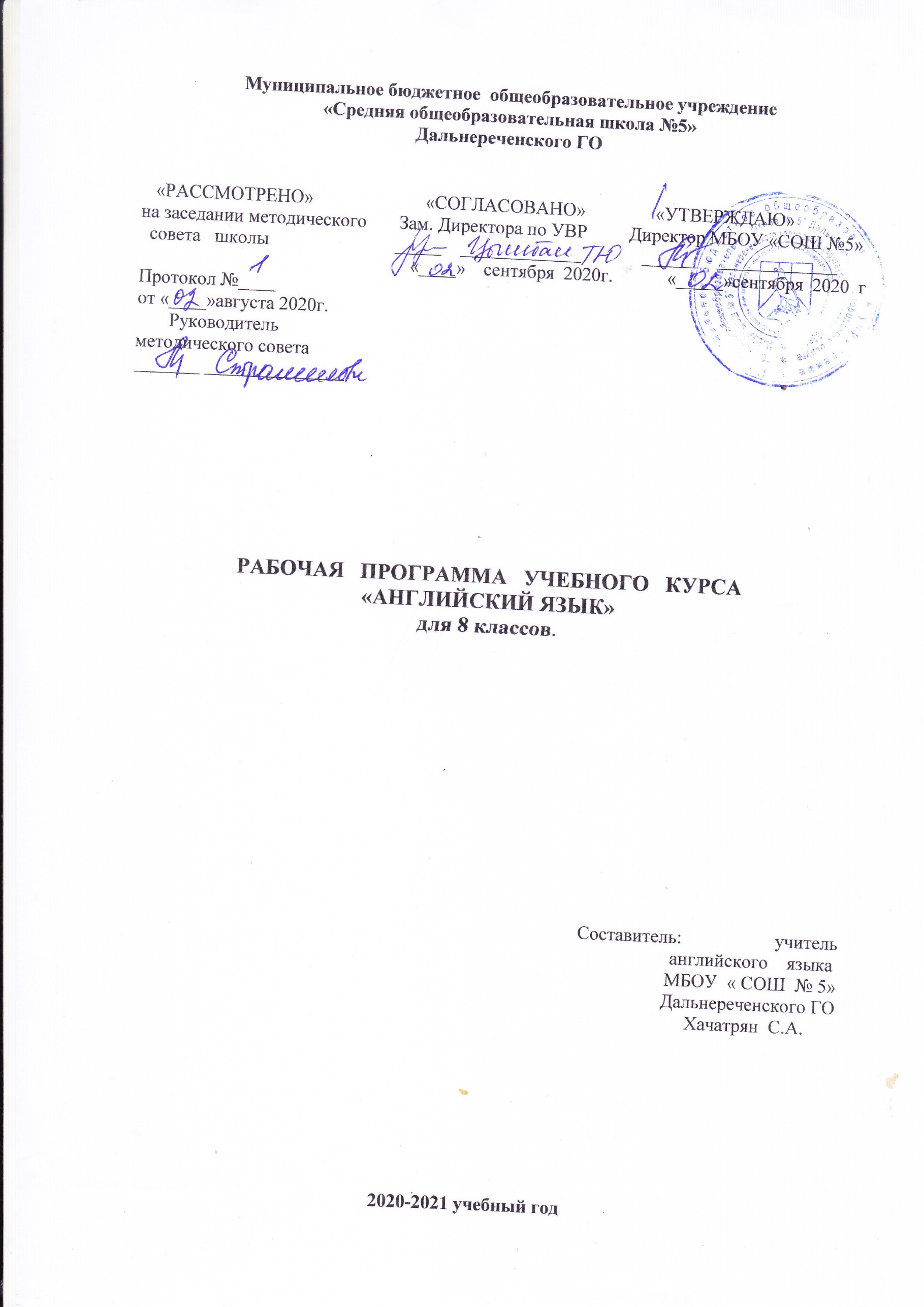 Рабочая программа по английскому языку (8 класс) по учебнику Биболетова М.З., Трубанева Н. Н. «Enjoy English 8». Учебник английского  языка  для  8 класса — Москва: Дрофа. - 2017.Пояснительная записка           Предлагаемая рабочая программа учебного курса по английскому языку предназначена для 8-го класса общеобразовательных учреждений и разработана с учётом концепции духовно-нравственного воспитания и планируемых результатов освоения основной образовательной программы начального общего образования на основе нормативно-правовой базы:1. Федеральный закон № 273 «Об образовании в Российской Федерации»  от 29 декабря 2012 года;2. Федеральный компонент Государственного образовательного стандарта основного общего образования Российской Федерации по иностранному языку №1089, утвержденный приказом Министерства Образования и науки Российской Федерации от 5 марта 2012 года;3.  Примерные программы по английскому языку (2011г.); М: Просвещение;4. Концепция модернизации Российского образования на период до 2010 года (Приказ Министерства образования и науки Российской Федерации от 18.07.2003г. № 2783),5. Приказ Министерства образования и науки Российской Федерации от 23.12.2009 №822» Об утверждении федеральных перечней учебников, рекомендованных (допущенных) к использованию в образовательном процессе в образовательных учреждениях, реализующих образовательные программы общего образования и имеющих государственную аккредитацию, на 2014/2015 учебный год»,Предлагаемая рабочая программа учебного курса по английскому  языку предназначена для 8-го класса общеобразовательных учреждений и разработана в соответствии с Федеральным Законом «Об образовании в Российской Федерации». В основе ее создания лежат основополагающие документы современного российского образования. В процессе разработки программы авторы исходили из требований Федерального государственного образовательного стандарта основного общего образования (ФГОС) на основе целевых установок  Федерального государственного образовательного стандарта основного общего образования и и Примерной программы по иностранному языку для 5 – 9 классов   в соответствии с основной образовательной программой МБОУ «СОШ № 5»  города Дальнереченска, с опорой на рабочие программы предметной линии учебника Учебник (Student's Book):Биболетова М.З.,Трубанева Н.Н. «Enjoy English 8». Учебник английского  языка  для  8 класса - Москва: Дрофа. - 2017, с учётом планируемых результатов освоения основной образовательной программы основного общего образования.Рабочая программа ориентирована на использование учебно-методического комплекса, учебники которого  соответствуют федеральному компоненту государственного стандарта общего образования по иностранному языку и имеют гриф «Рекомендовано Министерством образования и науки Российской Федерации».Основными нормативными документами, определяющими содержание данной рабочей программы по английскому языку для 8-х классов, являются: 1. Государственный образовательный стандарт основного общего образования Российской Федерации по иностранному языку №1089 утвержденного приказом Министерства образования РФ от 5 марта 2004 года; Закон РФ «Об образовании» (ст. 32. п.2.7);2. Приказ Минобразования и науки РФ «Об утверждении федерального перечня учебников, рекомендованных к использованию в образовательном процессе»;3.  Федеральный компонент государственный образовательный стандарт основного общего образования по английскому языку;4. Примерная программа курса «Английский язык» для средней школы (базовый уровень), рекомендованная Минобразования и науки РФ.5. Учебный план МБОУ «СОШ № 5».В разработке данного плана использованы следующие подходы:1) личностно-ориентированный (процесс овладения иностранным языком выступает в качестве мощного механизма личностного развития  школьников, создает основу для формирования общего и лингвистического кругозора детей и воспитывает в них правильное понимание языка как общественного явления);2) гуманистически-прагматический (позволяет осознать уникальность и ценность культурных явлений страны изучаемого языка, а также соединить общечеловеческие ценности с конкретной жизненной ситуацией, складывающейся в регионе);3) субъект-субъектный (предполагает единство оценки педагога и самооценки обучающегося);4) комплексный – к оцениванию достижений учащихся (учитывает составляющие качества образованности).В основе содержания и структуры рабочей программы лежит теория развивающегося обучения, ориентированная на общее развитие учащихся, которое понимается как развитие ума, воли, чувств школьника и как надежная основа усвоения ими знаний, умений, навыков, в результате чего ученик получает не только сумму знаний, но и всесторонне развитие.Рабочая программа по иностранному языку (английский) для 8-х классов разработана в соответствии с основными принципами государственной политики РФ в области образования, изложенными в Законе Российской Федерации «Об образовании» и других законодательных актах. Это- гуманистический характер образования, приоритет общечеловеческих ценностей, жизни и здоровья человека, свободного развития личности;- воспитание гражданственности, трудолюбия, уважения к правам и свободам человека, любви к окружающей природе, Родине, семье;- единство федерального культурного образовательного пространства, защита и развитие системой образования национальных культур, региональных культурных традиций, особенностей в условиях любого государства;- общедоступность образования, адаптивность системы образования к уровням и особенностям развития и подготовки обучающихся и воспитанников;- свобода и плюрализм в образовании;- обеспечение самоопределения личности, создание условий для ее самореализации;- развитие общества, укрепление и совершенствование правового государства;- обеспечение адекватному мировому уровню общей и профессиональной культуры общества;- формирование у обучающихся адекватной современному уровню знаний и степени обучения картины мира;- интеграция личности в национальную и мировую культуру; формирование человека и гражданина, интегрированного в современное ему общество и нацеленного на совершенствование общества; - содействие взаимопониманию и сотрудничеству между людьми, народами независимо от расовой, национальной, этнической, религиозной и социальной принадлежности, учет разнообразия мировоззренческих подходов, способствование реализации прав обучающихся на свободный выбор мнений и убеждений. 2  Личностные, метапредметные и предметные результаты освоения учебного предметаВ результате обучения у обучающихся формируются следующие  результататы:Личностные:воспитание российской гражданской идентичности: патриотизма, любви и уважения к Отечеству, чувства гордости за свою Родину, прошлое и настоящее многонационального народа России; осознание своей этнической принадлежности, знание истории, языка, культуры своего народа, своего края, основ культурного наследия народов России и человечества; усвоение гуманистических, демократических и традиционных ценностей многонационального российского общества; воспитание чувства долга перед Родиной;формирование ответственного отношения к учению, готовности и способности обучающихся к саморазвитию и самообразованию на основе мотивации к обучению и познанию, осознанному выбору и построению дальнейшей индивидуальной траектории образования на базе ориентировки в мире профессий и профессиональных предпочтений, с учётом устойчивых познавательных интересов; формирование целостного мировоззрения, соответствующего современному уровню развития науки и общественной практики, учитывающего социальное, культурное, языковое, духовное многообразие современного мира;формирование осознанного, уважительного и доброжелательного отношения к другому человеку, его мнению, мировоззрению, культуре, языку, вере, гражданской позиции; к истории, культуре, религии, традициям, языкам, ценностям народов России и народов мира; готовности и способности вести диалог с другими людьми и достигать в нём взаимопонимания; освоение социальных норм, правил поведения, ролей и форм социальной жизни в группах и сообществах, включая взрослые и социальные сообщества; участие в школьном самоуправлении и  общественной жизни в пределах возрастных компетенций с учётом региональных, этнокультурных, социальных и экономических особенностей; развитие морального сознания и компетентности в решении моральных проблем на основе личностного выбора, формирование нравственных чувств и нравственного поведения, осознанного и ответственного отношения к собственным поступкам; формирование коммуникативной компетентности в общении и  сотрудничестве со сверстниками, старшими и младшими в процессе образовательной, общественно полезной, учебно-исследовательской, творческой и других видах деятельности;формирование ценности  здорового и безопасного образа жизни; усвоение правил индивидуального и коллективного безопасного поведения в чрезвычайных ситуациях, угрожающих жизни и здоровью людей, правил поведения в транспорте и правил поведения на дорогах;формирование основ экологической культуры на основе признания ценности жизни во всех её проявлениях и необходимости ответственного, бережного отношения к окружающей среде;осознание значения семьи в жизни человека и общества, принятие ценности семейной жизни, уважительное и заботливое отношение к членам своей семьи;развитие эстетического сознания через освоение художественного наследия народов России и мира,  творческой деятельности эстетического характера;формирование мотивации изучения иностранных языков и стремления к самосовершенствованию в образовательной области «Иностранный язык»;осознание возможностей самореализации средствами иностранного языка;стремление к совершенствованию речевой культуры в целом;формирование коммуникативной компетенции в межкультурной и межэтнической коммуникации;развитие таких качеств, как воля, целеустремлённость, креативность, инициативность, эмпатия, трудолюбие, дисциплинированность;формирование общекультурной и этнической идентичности как составляющих гражданской идентичности личности;стремление к лучшему осознанию культуры своего народа и готовность содействовать ознакомлению с ней представителей других стран; толерантное отношение к проявлениям иной культуры; осознание себя гражданином своей страны и мира;готовность отстаивать национальные и общечеловеческие (гуманистические, демократические) ценности, свою гражданскую позицию;готовность и способность обучающихся к саморазвитию; сформированность мотивации к обучению, познанию, выбору индивидуальной образовательной траектории; ценностно-смысловые установки обучающихся, отражающие их личностные позиции, социальные компетенции; сформированность основ гражданской идентичности.Метапредметные:умение самостоятельно определять цели своего обучения, ставить и формулировать для себя новые задачи в учёбе и познавательной деятельности, развивать мотивы и интересы своей познавательной деятельности; умение самостоятельно планировать альтернативные пути  достижения целей,  осознанно выбирать  наиболее эффективные способы решения учебных и познавательных задач;умение соотносить свои действия с планируемыми результатами, осуществлять контроль своей деятельности в процессе достижения результата, определять способы  действий в рамках предложенных условий и требований, корректировать свои действия в соответствии с изменяющейся ситуацией; умение оценивать правильность выполнения учебной задачи,  собственные возможности её решения;владение основами самоконтроля, самооценки, принятия решений и осуществления осознанного выбора в учебной и познавательной деятельности; осознанное владение логическими действиями определения понятий, обобщения, установления аналогий и классификации на основе  самостоятельного выбора оснований и критериев, установления родо-видовых связей; умение устанавливать причинно-следственные связи, строить  логическое рассуждение, умозаключение (индуктивное, дедуктивное  и по аналогии) и выводы;умение создавать, применять и преобразовывать знаки и символы, модели и схемы для решения учебных и познавательных задач;умение организовывать  учебное сотрудничество и совместную деятельность с учителем и сверстниками;   работать индивидуально и в группе: находить общее решение и разрешать конфликты на основе согласования позиций и учёта интересов;  формулировать, аргументировать и отстаивать своё мнение;умение адекватно и осознанно использовать речевые средства в соответствии с задачей коммуникации: для отображения своих чувств, мыслей и потребностей, планирования и регуляции своей деятельности;  владение устной и письменной речью, монологической контекстной речью; формирование и развитие компетентности в области использования информационно-коммуникационных технологий (далее ИКТ– компетенции);развитие умения планировать своё речевое и неречевое поведение;развитие коммуникативной компетенции, включая умение взаимодействовать с окружающими, выполняя разные социальные роли;развитие исследовательских учебных действий, включая навыки работы с информацией: поиск и выделение нужной информации, обобщение и фиксация информации;развитие смыслового чтения, включая умение выделять тему, прогнозировать содержание текста по заголовку/ключевым словам, выделять основную мысль, главные факты, опуская второстепенные, устанавливать логическую последовательность основных фактов;осуществление регулятивных действий самонаблюдения, самоконтроля, самооценки в процессе коммуникативной деятельности на иностранном языке.Предметные: В коммуникативной сфере (т.е. владении иностранным языком как средством общения):Речевая компетенция в следующих видах речевой деятельности:В говорении:начинать, вести/поддерживать и заканчивать различные виды диалогов в стандартных ситуациях общения, соблюдая нормы речевого этикета, при необходимости переспрашивая, уточняя;расспрашивать собеседника и отвечать на его вопросы, высказывая своё мнение, просьбу, отвечать на предложение собеседника согласием/отказом в пределах изученной тематики и усвоенного лексико-грамматического материала;рассказывать о себе, своей семье, друзьях, своих интересах и планах на будущее;сообщать краткие сведения о своём городе/селе, о своей стране и странах изучаемого языка;описывать события/явления, передавать основное содержание, основную мысль прочитанного/услышанного, выражать своё отношение к прочитанному/услышанному, давать краткую характеристику персонажей.В аудировании:воспринимать на слух и полностью понимать речь учителя, одноклассников;воспринимать на слух и понимать основное содержание несложных аутентичных аудио- и видеотекстов, относящихся к разным коммуникативным типам речи (сообщение/рассказ/интервью);воспринимать на слух и выборочно понимать с опорой на языковую догадку, контекст краткие несложные аутентичные прагматические аудио- и видеотексты, выделяя значимую/нужную/необходимую информацию.В чтении:читать аутентичные тексты разных жанров и стилей преимущественно с пониманием основного содержания;читать несложные аутентичные тексты разных жанров и стилей  с полным и точным пониманием и с использованием различных приёмов смысловой переработки текста (языковой догадки, выборочного перевода), а также справочных материалов; уметь оценивать полученную информацию, выражать своё мнение;читать аутентичные тексты с выборочным пониманием значимой/нужной/интересующей информации.В письменной речи:заполнять анкеты и формуляры;писать поздравления, личные письма с опорой на образец с употреблением формул речевого этикета, принятых в стране/странах изучаемого языка;составлять план, тезисы устного или письменного сообщения; кратко излагать результаты проектной деятельности.Языковая компетенция:применение правил написания слов, изученных в основной школе;адекватное произношение и различение на слух всех звуков иностранного языка; соблюдение правильного ударения в словах и фразах;соблюдение ритмико-интонационных особенностей предложений различных коммуникативных типов (утвердительное, вопросительное, отрицательное, повелительное); правильное членение предложений на смысловые группы;распознавание и употребление в речи основных значений изученных лексических единиц (слов, словосочетаний, реплик-клише речевого этикета);знание основных способов словообразования (аффиксации, словосложения, конверсии);понимание и использование явлений многозначности слов иностранного языка: синонимии, антонимии и лексической сочетаемости;распознавание и употребление в речи основных морфологических форм и синтаксических конструкций изучаемого языка; знание признаков изученных грамматических явлений (видо-временных форм глаголов, модальных глаголов и их эквивалентов, артиклей, существительных, степеней сравнения прилагательных и наречий, местоимений, числительных, предлогов);знание основных различий систем иностранного и русского/родного языков.Социокультурная компетенция:знание национально-культурных особенностей речевого и неречевого поведения в своей стране и странах изучаемого языка; применение этих знаний в различных ситуациях формального и неформального межличностного и межкультурного общения;распознавание и употребление в устной и письменной речи основных норм речевого этикета (реплик-клише, наиболее распространённой оценочной лексики), принятых в странах изучаемого языка;знание употребительной фоновой лексики и реалий страны/стран изучаемого языка, некоторых распространённых образцов фольклора (скороговорок, поговорок, пословиц);знакомство с образцами художественной, публицистической и научно-популярной литературы;представление об особенностях образа жизни, быта, культуры стран изучаемого языка (всемирно известных достопримечательностях, выдающихся людях и их вкладе в мировую культуру);представление о сходстве и различиях в традициях своей страны и стран изучаемого языка;понимание роли владения иностранными языками в современном мире.Компенсаторная компетенция – умение выходить из трудного положения в условиях дефицита языковых средств при получении и приёме информации за счёт использования контекстуальной догадки, игнорирования языковых трудностей, переспроса, словарных замен, жестов, мимики.В познавательной сфере:умение сравнивать языковые явления родного и иностранного языков на уровне отдельных грамматических явлений, слов, словосочетаний, предложений;владение приёмами работы с текстом: умение пользоваться определённой стратегией чтения/аудирования в зависимости от коммуникативной задачи (читать/слушать текст с разной глубиной понимания);умение действовать по образцу/аналогии при выполнении упражнений и составлении собственных высказываний в пределах тематики основной школы;готовность и умение осуществлять индивидуальную и совместную проектную работу;умение пользоваться справочным материалом (грамматическим и лингвострановедческим справочниками, двуязычным и толковым словарями, мультимедийными средствами);владение способами и приёмами дальнейшего самостоятельного изучения иностранных языков.В ценностно-ориентационной сфере:представление о языке как средстве выражения чувств, эмоций, основе культуры мышления;достижение взаимопонимания в процессе устного и письменного общения с носителями иностранного языка, установление межличностных и межкультурных контактов в доступных пределах;представление о целостном полиязычном, поликультурном мире, осознание места и роли родного и иностранных языков в этом мире как средства общения, познания, самореализации и социальной адаптации;приобщение к ценностям мировой культуры как через источники информации на иностранном языке (в том числе мультимедийные), так и через непосредственное участие в школьных обменах, туристических поездках, молодёжных форумах.В эстетической сфере:владение элементарными средствами выражения чувств и эмоций на иностранном языке;стремление к знакомству с образцами художественного творчества на иностранном языке и средствами иностранного языка;развитие чувства прекрасного в процессе обсуждения современных тенденций в живописи, музыке, литературе.В трудовой сфере:умение рационально планировать свой учебный труд;умение работать в соответствии с намеченным планом. В физической сфере:стремление вести здоровый образ жизни (режим труда и отдыха, питание, спорт, фитнес).                                                                         3. Содержание учебного предмета            Разделы учебного предмета даны в соответствии с разделами учебника, т. к. в программе курса английского языка ( Английский с удовольствием, для 2-11 классов общеобразовательных учреждений) дана лишь тематика общения с указанием количества часов.Цели и задачи курса	Федеральный компонент государственного стандарта общего образования направлен на реализацию качественно новой личностно-ориентированной развивающей модели обучения иностранному языку и призван обеспечить выполнение следующих целей и задач:- развитие иноязычной коммуникативной компетенции в совокупности ее составляющих:- речевая компетенция – развитие коммуникативных умений в четырех основных видах речевой деятельности;- языковая компетенция – овладение новыми языковыми средствами в соответствии с темами, сферами и ситуациями общения, отобранными для основной школы; освоение знаний о языковых явлениях языка, разных способах выражения мысли в родном и изучаемом языке;- социокультурная компетенция – приобщение учащихся к культуре, традициям и реалиям страны изучаемого языка в рамках тем, сфер и ситуаций общения, отвечающих опыту, интересам, психологическим особенностям учащихся основной школы на разных ее этапах; формирование умений представлять свою страну, ее культуру в условиях иноязычного межкультурного общения;- компенсаторская компетенция – развитие умений выходить из положения в условиях дефицита языковых средств при получении и передаче информации;- учебно-познавательная компетенция – дальнейшее развитие общих и специальных учебных умений; ознакомление с доступными учащимся способами и приемами самостоятельного изучения языков и культур, в том числе с использованием новых информационных технологий;- развитие и воспитание у школьников понимания важности изучения иностранного языка в современном мире и потребности пользоваться им как средством общения, познания, самореализации и социальной адаптации; воспитание качеств гражданина, патриота; развитие национального самосознания, стремления к взаимопониманию между людьми разных сообществ, толерантного отношения к проявлениям иной культуры. В рабочую программу были внесены изменения:Выделены часы для проведения тестов. ( Контрольно – измерительные материалы 8 класс)В рабочую программу по английскому языку включены уроки по проектной методике как способ организации речевого взаимодействия учащихся. Использование метода проектов на уроке способствует акцентированию деятельностного подхода в целостном коммуникативно-ориентированном характере языкового образования. Кроме того, нашли отражение также уроки с компьютерной поддержкой как средство формирования информационно-коммуникативной компетенции учащихся. В учебниках данной серии реализуется деятельностный, коммуникативно-когнитивный подход к обучению английскому языку.Федеральный компонентГосударственный стандарт образования по иностранному языку предполагает приоритет личностно-ориентированного подхода к процессу обучения, развитие у учащихся широкого комплекса общих учебных и предметных умений, овладение способами деятельности, формирующими познавательную, коммуникативную компетенции. Новейшие разработки  в области образования и формирования коммуникативно-развитой личности требуют:- формирования информационно-обучающей среды как одного из условий эффективного личностного роста, как учителя, так и учащихся в УВП образовательных учреждений;- реализации принципа вариативности; преемственности на разных ступенях образования; учета внутрипредметных и межпредметных связей. Реализация принципа вариативности проявляется в возможности использовать различные средства обучения для решения учебных и коммуникативных задач на разных этапах обучения.Общая характеристика учебного процессаВ основной школе усиливается значимость принципов индивидуализации и дифференциации обучения, большее значение приобретает использование проектной методики и современных технологий обучения иностранному языку. Все это позволяет расширить связи английского языка с другими учебными предметами, способствует иноязычному общению школьников.  Общая характеристика учебного предмета Иностранный язык (в том числе английский) входит в общеобразовательную область «Филология». Язык является важнейшим средством общения, без которого невозможно существование и развитие человеческого общества. Происходящие сегодня изменения в общественных отношениях, средствах коммуникации (использование новых информационных технологий) требуют повышения коммуникативной компетенции школьников, совершенствования их филологической подготовки. Все это повышает статус предмета «иностранный язык» как общеобразовательной учебной дисциплины. Основное назначение иностранного языка состоит в формировании коммуникативной компетенции, т.е. способности и готовности осуществлять иноязычное межличностное и межкультурное общение с носителями языка. Иностранный язык как учебный предмет характеризуется межпредметностью (содержанием речи на иностранном языке могут быть сведения из разных областей знания, например, литературы, искусства, истории, географии, математики и др.); многоуровневостью (с одной стороны необходимо овладение различными языковыми средствами, соотносящимися с аспектами языка: лексическим, грамматическим, фонетическим, с другой - умениями в четырех видах речевой деятельности); полифункциональностью (может выступать как цель обучения и как средство приобретения сведений в самых различных областях знания).Являясь существенным элементом культуры народа – носителя данного языка и средством передачи ее другим, иностранный язык способствует формированию у школьников целостной картины мира. Владение иностранным языком повышает уровень гуманитарного образования школьников, способствует формированию личности и ее социальной адаптации к условиям постоянно меняющегося поликультурного, полиязычного мира. Иностранный язык расширяет лингвистический кругозор учащихся, способствует формированию культуры общения, содействует общему речевому развитию учащихся. В этом проявляется взаимодействие всех языковых учебных предметов, способствующих формированию основ филологического образования школьников. Рабочая программа нацелена на реализацию личностно-ориентированного, коммуникативно-когнитивного, социокультурного деятельностного подхода к обучению английскому языку. В качестве интегративной цели обучения рассматривается формирование иноязычной коммуникативной компетенции, то есть способности и реальной готовности школьников осуществлять иноязычное общение и добиваться взаимопонимания с носителями иностранного языка, а также развитие и воспитание школьников средствами учебного предмета. Личностно-ориентированный подход, ставящий в центр учебно-воспитательного процесса личность ученика, учет его способностей, возможностей и склонностей, предполагает особый акцент на социокультурной составляющей иноязычной коммуникативной компетенции. Это должно обеспечить культуроведческую направленность обучения, приобщение школьников к культуре страны/стран изучаемого языка, лучшее осознание культуры своей собственной страны, умение ее представить средствами иностранного языка, включение школьников в диалог культур.Характеристика второй ступени обучения (5-9 классы).Обучение английскому языку по курсу «Enjoy English» в основной школе обеспечивает преемственность с начальной школой, развитие и совершенствование сформированной к этому времени коммуникативной компетенции на английском языке  в говорении, аудировании, чтении и письме, включающей языковую и социокультурную компетенции, а также развитие учебно-познавательной и компенсаторной компетенций. Коммуникативная компетенция развивается в соответствии с отобранными для данной ступени обучения темами, проблемами и ситуациями общения в пределах следующих сфер общения: социально-бытовой, учебно-трудовой, социально-культурной.Расширяется спектр социокультурных знаний и умений учащихся 5–9 классов с учетом их интересов и возрастных психологических особенностей на разных этапах основной школы (5-7 и 8-9 классы). Целенаправленно формируются умения представлять свою страну, ее культуру средствами английского языка в условиях межкультурного общения.Продолжается развитие умений школьников компенсировать недостаток знаний и умений в английском языке, используя в процессе общения такие приемы, как языковая догадка, переспрос, перефраз, жесты, мимика и др.Расширяется спектр общеучебных и специальных учебных  умений, таких, как умение пользоваться справочником учебника, двуязычным словарем, толковым английским словарем, Интернетом, электронной почтой. В контексте формирования системы личностных отношений, способности к самоанализу и самооценке, эмоционально-ценностного отношения к миру, происходящих на средней ступени,  авторами УМК ставится задача акцентировать внимание учащихся на стремлении к взаимопониманию людей разных сообществ, осознании роли английского языка как универсального средства межличностного и межкультурного общения практически в любой точке земного шара; на формировании положительного отношения к английскому языку, культуре народов, говорящих на нем; понимании важности изучения английского в современном мире и потребности пользоваться им, в том числе и как одним из способов самореализации и социальной адаптации.Продолжается накопление лингвистических знаний, позволяющих не только пользоваться английским языком, но и осознавать особенности своего мышления на основе сопоставления английского языка с русским; формирование знаний о культуре, реалиях и традициях стран, говорящих на английском языке, представлений о достижениях культуры своего и англоговорящих народов в развитии общечеловеческой культуры.Учащиеся приобретают опыт творческой и поисковой деятельности в процессе освоения таких способов познавательной деятельности, как проектная деятельность в индивидуальном режиме и сотрудничестве. Некоторые проекты носят межпредметный характер (например, обществоведение / география / история и социокультурный портрет англоговорящих стран).Вместе с тем структура второй ступени обучения неоднородна. Авторы условно выделяют 2 этапа: 5-7 классы и 8-9 классы. Это обусловлено тем, что в школьные годы дети динамично развиваются психически и физически. Круг интересов учащихся не только расширяется, но и дифференцируется в зависимости от социальной среды, индивидуальных интересов и склонностей. Причем это разделение становится с возрастом все более ощутимым. К 8-9 классам большинство учащихся проявляют интерес к самостоятельной поисковой и творческой деятельности, демонстрируют способность к анализу и обобщению накапливаемых знаний, проявляют избирательный интерес к некоторым областям знаний.          Основные принципы учебного курса.Во всех учебниках серии «Enjoy English» реализуется деятельностный, коммуникативно-когнитивный подход к обучению английскому языку. В качестве основных характеристик / принципов учебного курса «Enjoy English» авторы выделяют следующие:1) Приоритет коммуникативной цели в обучении английскому языку, понимаемый как направленность на достижение школьниками минимально достаточного уровня коммуникативной компетенции. Названный уровень должен обеспечить готовность и способность школьников к общению на английском языке в устной и письменной формах в пределах, установленных стандартом по иностранному языку для данного этапа. В процессе достижения коммуникативной цели реализуются воспитательные, развивающие и общеобразовательные функции иностранного языка как предмета. Коммуникативная направленность курса проявляется в постановке целей, отборе содержания, в выборе приемов обучения и в организации речевой деятельности учащихся. Отбор тематики для устного и письменного общения и языкового материала осуществляется исходя из его коммуникативной ценности, воспитательной значимости, соответствия жизненному опыту и интересам учащихся согласно их возрасту. Задания для обучения устной речи, чтению и письму формулируются так, чтобы в их выполнении был коммуникативный смысл и был виден выход в реальное общение.   2) Соблюдение деятельностного характера обучения иностранному языку. В организации речевой деятельности на уроках английского языка соблюдается равновесие между деятельностью, организованной на непроизвольной и произвольной основе. Всюду, где возможно, условия реального общения моделируются в ролевой игре и проектной деятельности, чтобы максимально использовать механизмы непроизвольного запоминания.  Работа по овладению языковыми средствами тесно связана с их использованием в речевых действиях, выполняемых учащимися при решении конкретных коммуникативных задач. При этом используются разные формы работы (индивидуальные, парные) как способы подготовки к условиям реального общения. Создаются условия для развития индивидуальных способностей учащихся в процессе их коллективного взаимодействия, помогающего создавать на уроке атмосферу взаимопонимания и сотрудничества. Это способствует развитию самостоятельности, умения работать с партнером / партнерами, умения быть членом команды при решении различного рода учебных и познавательных задач.  3) Личностно-ориентированный характер обучения, который проявляется в осознании школьниками их собственного участия в образовательном процессе как субъектов обучения; в постановке целей обучения, соответствующих реальным потребностям учеников; в отборе содержания, отвечающего интересам и уровню психофизиологического и нравственного развития учащихся данного возраста; в осознании учащимися их причастности к событиям, происходящим в мире; в формировании умения высказать свою точку зрения; в развитии умения побуждать партнеров по общению к позитивным решениям и действиям.Это в том числе достигается за счет разнообразия заданий в учебнике и рабочей тетради, их дифференциации по характеру и по степени трудности, что позволяет учителю учитывать различие речевых потребностей и способностей учащихся, регулируя темп и качество овладения материалом, а также индивидуальную посильную учебную нагрузку учащихся.  4) Сбалансированное обучение устным и письменным формам общения, поскольку более прочное и гибкое владение материалом достигается при параллельном, взаимосвязанном обучении всем видам речевой деятельности. Важно, что данный принцип реализуется с первого года обучения. Вместе с тем если во втором классе в силу объективных причин более динамично происходит формирование умений и навыков устной речи, то в 3—4-х классах соотношение устных и письменных видов речи приходит в равновесие. 5) Учет опыта учащихся в родном языке и развитие их когнитивных способностей. Это подразумевает познавательную активность учащихся по отношению к явлениям родного и английского языка, сравнение и сопоставление двух языков на разных уровнях: языковом, речевом, социокультурном. В разные годы обучения по курсу «Enjoy English» данный принцип реализуется по-разному: в начальных классах грамматические обобщения выводятся учащимися на основе их наблюдения за примерами употребления данных явлений в английском языке.  6) Широкое использование эффективных современных технологий обучения, позволяющих интенсифицировать учебный процесс и сделать его более увлекательным и эффективным: различных методов, приемов и средств обучения, речевых и познавательных игр, создание благоприятного психологического климата, располагающего к общению, использование соответствующего иллюстративного и аудиоматериала, а также индивидуальных и групповых проектов. 7) Социокультурная направленность процесса обучения английскому языку, предполагающая широкое привлечение лингвострановедческих материалов, которые дают учащимся возможность лучше овладеть английским языком через знакомство с бытом, культурой, реалиями, ценностными ориентирами людей, для которых английский язык является родным. Курс «Enjoy English» содержит много интересных подлинных деталей и фактов, которые делают его живым и реалистичным.Основные содержательные линии           Первой содержательной линией являются коммуникативные умения, второй – языковые знания и навыки оперирования ими, третьей – социокультурные знания и умения. Основной линией следует считать коммуникативные умения, которые представляют результат овладения иностранным языком на данном этапе обучения.Формирование коммуникативных умений предполагает овладение языковыми средствами, навыками оперирования ими в процессе говорения, аудирования, чтения и письма. Формирование коммуникативной компетенции связано и с социокультурными знаниями.Организация образовательного процессаРабота над произносительной, лексической и грамматической сторонами речи.Работа над произносительной стороной речи сохраняет свою важность и на данном этапе обучения, но несколько смещаются акценты. По-прежнему следует обращать внимание на выработку умений четко произносить и различать на слух все звуки английского языка; соблюдать долготу и краткость гласных; не оглушать звонкие согласные в конце слов; соблюдать ударение в словах. Школьники учатся применять правила чтения и орфографии на основе усвоенного ранее и нового лексического материала, изучаемого в 8 классе, соблюдать интонацию различных типов предложений.На данном этапе учащиеся должны активно  употреблять в речи более сложные по конструкции и более длинные предложения: сложноподчиненные, сложносочиненные, простые предложения с причастными оборотами. Укреплению произносительных навыков способствует также отработка отдельных словосочетаний и фраз из диалогов. На данном году обучения новыми для учащихся являются альтернативные и разделительные вопросы, также имеющие специфическую интонацию. Они в большом количестве присутствуют в тексте учебника, поскольку часто употребляются в живой речи.В целом произношение усваивается путем имитации речи учителя или диктора на аудиокассете, поэтому так важно обеспечить всем детям возможность многократно слушать на уроке и дома звучащую речь в исполнении носителей языка.Предполагается, что к концу работы над «Enjoy English 8» дети должны соблюдать все основные типы интонации в названных предложениях в зависимости от цели высказывания.Обучение лексической стороне речи, как и прежде, происходит во взаимосвязи с обучением грамматике. Лексические навыки формируются как на базе материала, усвоенного во 2 - 7 классах, так и нового. Расширение потенциального словаря происходит за счет интернациональной лексики, знания словообразовательных средств и овладения новыми суффиксами:- существительных: -ion,  - tion, - ness.- прилагательных: -al, - less.	В общий объем лексического материала, подлежащего усвоению, входят:отдельные лексические единицы, обслуживающие ситуации общения в пределах предметного содержания речи;устойчивые словосочетания (to look forward to, a waste of time, to set a record etc.);интернациональная лексика(an orchestra, a secret, a cosmonaut, an astronaut, etc.);многозначные слова (set1) помещать, ставить, класть; 2) поднимать; 3) основывать, учреждать, организовывать; time 1) время; 2) раз);синонимы(to damage – to destroy – to spoil, to be keen on – to be fond of)антонимы(to appear – to disappear);фразовые глаголы (to give up, to fall out etc.)речевые функции: Asking someone to say something again (I am sorry, what did you say? I beg your pardon? Could you repeat … , please?); Accepting a suggestion (I’d love to., Certainly.); Asking for meaning (What do you mean?, Can you explain what you mean by…?); Asking if someone can do something (Do you know how to…? Do you know anything about…); Refusing a suggestion (Unfortunately,…, I’d like to, but…); Saying you agree (How true. I’m with you there.); Saying you are bored (Actually, I don’t find … / it very interesting. It sounds boring.); Saying you are excited (Really? That’s wonderful! I find … /it exciting. It sounds like fun.); Saying you are ready to do something (I’d be happy to…, No problem. Why not?); Saying you are worried (I’m worried about…, I’m (very) concerned about…); Saying you can do something (I know how to…, I'm really (quite) good at…); Saying you don’t understand (I’m sorry, but I have a question. Sorry, I don’t quite understand. I didn't (quite) get you.); Saying you partly agree (Yes, maybe, but …,  Agreed, but …); Showing you are listening (Really?,  Indeed?, I see.); Suggesting (How about…? We might (as well)…-Why don’t we …?);основные способы словообразования:аффиксация: суффик сысуществительных- ment (experiment, ornament), -tion (donation, contribution, pollution), -er (winner, writer), - or (actor), -ian (musician), -ist (pianist, specialist), -ledge (knowledge), прилагательных –al (environmental), -ive (attractive), -ful (beautiful), -ed (bored), -ing (boring) ;наречий–ly (properly, friendly, wisely); приставкиприлагательныхim- (impossible), in- (inexpensive), un- (uneasy),глаголов dis- (disappear,) re- (reuse, recycle);словосложение (N+N –time + table= timetable, Adj + N – wild + life = wildlife,  high + light = highlight  N + V - baby + sit = babysit);конверсия (to award – an award, a volunteer – to volunteer, a support – to support)Новые лексические единицы даются в определенном контексте, который помогает ученику составить представление о том, как и где может быть использовано данное слово, в каких словосочетаниях и для решения каких коммуникативных задач. Семантизация новой лексики происходит различными способами: 1) путем показа (картинки, предмета, действия), 2) путем прямого перевода на родной язык, 3) путем понимания по контексту при чтении и восприятии текста на слух 4) путем толкования. На данном этапе способ догадки по контексту становится доминирующим при чтении.В 8 классе значительно расширяется словарный запас учащихся за счет лексики, предназначенной только для рецептивного овладения (то есть для узнавания при чтении и слушании). Лексика, предназначенная для двустороннего усвоения, отрабатывается в ходе выполнения разнообразных тренировочных и речевых упражнений и выносится в рамку в конце раздела (Unit) в рубрике "KeyVocabulary". Общий прирост обязательного словаря учащихся в 8 классе составит 250-260 лексических единиц. Вместе со словарным запасом первых семи лет обучения    это составит примерно 1000- 1100 лексических единиц. Объем рецептивного словаря, увеличивающегося за счет текстов для чтения, составляет примерно 1700 ЛЕ. Формирование лексических навыков осуществляется в ходе выполнения многочисленных упражнений, обеспечивающих запоминание лексических единиц и употребление их в речи учащимися. Большое место отводится упражнениям на выработку умения сочетать лексические единицы, принадлежащие к разным лексико-грамматическим классам слов (существительное и прилагательное,   глагол и существительное, местоимение и существительное, глагол и наречие, числительное и существительное и т. д.). Контроль сформированности лексической стороны речи фактически происходит на каждом уроке при выполнении подготовительных и речевых упражнений. Однако в рубрике "Progress Check" обязательно представлены специальные тесты для проверки владения некоторыми лексическими единицами, входящими в обязательный словарный запас данного урока.При обучении грамматической стороне речи выдерживается принцип опоры на опыт учащихся в родном языке и формирование ориентировочной основы грамматического действия с опорой на сознание с последующей его автоматизацией. Следуя этому принципу, учащимся раскрывается суть нового грамматического явления, дается правило, в котором объясняются принципы выполнения соответствующих грамматических операций. Весь новый грамматический материал приводится в рубрике "Grammar Discoveries". Наряду с объяснением назначения, основных случаев употребления и формообразования нового грамматического явления, как правило, проводятся параллели с аналогичными по смыслу и назначению грамматическими явлениями родного языка. Затем следует серия коммуникативно окрашенных упражнений тренировочного характера, в процессе выполнения которых автоматизируется употребление новой грамматики. Следом идут речевые упражнения, предполагающие использование данного грамматического явления для решения поставленных перед учащимися коммуникативных задач.Особенностью предъявления грамматического материала в 8 классе является и то, что наряду с дедуктивным подходом к ознакомлению с грамматической стороной речи (от правила к практике) широко используется и индуктивный путь. В этом случае учащимся обеспечивается возможность наблюдать за употреблением грамматического явления в речи, а затем им дается обобщение по данному явлению в виде правила. Так, например, происходит овладение видовременной формой глаголов PassiveVoice. Информация подобного рода также дается в рубрике "Grammar Discoveries"Обобщение (в виде правила) и многочисленные тренировочные упражнения обеспечивают осознание и дальнейшую автоматизацию соответствующего грамматического действия. В учебнике и рабочей тетради широко представлены разные типы тренировочных упражнений от подстановочных таблиц и упражнений на грамматическую трансформацию до переводных упражнений, которые преимущественно размещаются в разделе Homework.В основной средней школе учащиеся 8 класса учатся понимать и употреблять в речи:-основные значения изученных лексических единиц; основные способы словообразования (adjectivesendingwith: -able/ible, -ous, ive, -ful, -y, -ly, -ic, -ian, -al, -ing; nouns ending with: -tion, -sion, -er, -or, -ance, -ment, - ing, -ity, -ist); -особенности структуры простых и сложных предложений; интонацию различных коммуникативных типов предложений ;-определенный артикль с уникальными объектами, с новыми географическими названиями, систематизировать изученные случаи употребления нулевого, определенного и неопределенного  артиклей;-неисчисляемые существительные, систематизировать знания о суффиксах существительных;- неопределенные местоимения и их производные: somebody (anybody, nobody, everybody), something ( anything, nothing, everything), систематизировать употребление возвратных местоимений( myself, yourself, herself, himself, ourselves, yourselves, themselves);- устойчивые словоформы и функции наречия( at last, at least, at first, sometimes, outside);-безличные предложения с It’s…;-типы вопросительных предложений и вопросительных слов;- придаточные определительные с союзами that, which, who;-признаки изученных грамматических явлений (Present/Past/ Future Simple, Present Progressive, Present Perfect Tenses in Active Voice, Present/Past/Future Simple in Passive Voice; The Imperative Mood, Modal Verbs, Possessive Pronouns (Absolute Form); Conditional II; Complex Object; Degrees of Comparison);Весь грамматический материал на данном этапе обучения усваивается двусторонне: для говорения / письма (продуктивно) и слушания / чтения (рецептивно).Обучение основным видам речевой деятельностиОбучение говорению в 8 классе опирается на умения и навыки говорения, сформированные ранее: умение решать элементарные коммуникативные задачи в ситуациях социально-бытовой, учебно-трудовой и социально-культурной сфер общения в диалогической, монологической и полилогической формах в пределах отобранной тематики. На данном этапе следует стремиться к формированию у учащихся гибких и вариативных умений говорения, поощрять школьников проявлять способность и готовность к варьированию и комбинированию языкового материала, ориентируясь на решение конкретных коммуникативных задач.Модели обучения говорению:а) от прослушивания и повторения диалогов и полилогов путем их многократного воспроизведения и прочитывания их по ролям к инсценированию (разыгрыванию) диалога в свободной форме с заменой отдельных лексических единиц или реплик. Конечной целью, к которой приводит работа по данной модели обучения говорению, является создание учащимися своих собственных диалогов / полилогов применительно к коммуникативным задачам, продиктованным разными условиями и ситуациями общения;б)  от чтения текста, который содержит новый для учащихся сюжет или фактологический материал, к его последующему обсуждению с использованием известных учащимся лингвистических средств и средств, которые учащиеся почерпнули из текста. В процессе обучения говорению учащиеся 8 класса  смогут научиться решать следующие коммуникативные задачи:—  поприветствовать (попрощаться), поздравить собеседника, используя речевые клише и другие языковые средства, адекватные целям и ситуации общения, возрасту и социальному статусу собеседника;—  представиться самому (и представить кого-либо), назвав имя, возраст, место и дату рождения, основное занятие;— попросить о помощи или предложить свою помощь;—  запросить необходимую информацию о ком-либо или о чем-либо, используя разные типы вопросов и соблюдая этикет;— взять интервью у знакомого (незнакомого), соблюдая нормы вежливого поведения;— пригласить к совместной деятельности (например, к подготовке школьного вечера, написанию заметки в газету), используя при этом адекватные языковые средства;— описать человека, животное, школу, памятник архитектуры, явление природы;— рассказать о ком-то (например, о великом или известном человеке своей страны или страны изучаемого языка) или о чем-то (о своих любимых занятиях, о событии, происшедшем в жизни своей семьи, школы, страны);— обменяться мнениями об услышанном, прочитанном или увиденном, аргументируя свою точку зрения;— выразить свое согласие (несогласие) по определенному вопросу, объяснить причины своего согласия (несогласия);—  принять участие в коллективном обсуждении личностно или общественно важного вопроса;— убедить речевого партнера в правильности собственной точки зрения, принять точку зрения своего партнера.-знать основные нормы речевого этикета (международная организация UNESCO; британская традиция NewYear Resolutions; особенности праздника Halloween; фразы вежливого поведения при ведении диалога этикетного характера “Asking the way”, “ Red telephone box”, “Совет” ; страны мира, их столицы, флаги; национальности, языки, на которых они говорят, название рек, океанов, морей, озер;язык эсперанто; различия в английском языке странах British English, American English, Kiwi English, Maori; International Olympiad for Russian Language and Literature; названия молодежных журналов; денежные единицы Великобритании, США, России; название стран, где проходили олимпиады; олимпийские чемпионы);-расспрашивать собеседника и отвечать на его вопросы, опираясь на изученную тематику;-делать краткие сообщения по темам: взаимоотношения в семье, с друзьями; внешность; досуг и увлечения; переписка; школа и школьная жизнь; изучаемые предметы и отношение к ним; каникулы; родная страна и страна изучаемого языка, столицы и их достопримечательности;Высказывание может быть в форме описания, сообщения, рассказа, характеристики.Примерный объем диалогического высказывания: 5-7 реплик с каждой стороны при условии, что участники диалога успешно справятся с поставленной коммуникативной задачей.Планируемый объем монологического высказывания: 8-12 фраз по предложенной теме, правильно оформленных в языковом отношении, достаточно логично выстроенных. Желательным является использование детьми адекватного набора разных речевых образцов, что позволяет сделать высказывание не однотипным и личностно-окрашенным.Обучение аудированию. На данном этапе обучения продолжается совершенствование навыков и умений понимания речи на слух, которые сформированы ранее: понимание детьми на слух распоряжений и кратких сообщений учителя и высказываний одноклассников.Вместе с тем цели обучения аудированию усложняются, становятся качественно новыми:— научить воспринимать и понимать на слух тексты с разными целями: с проникновением в их содержание, с пониманием основного смысла, с извлечением выборочной информации;— научить использовать в процессе слушания компенсаторные стратегии, такие, как:а) умение догадываться о значении некоторых слов по контексту;б) умение догадываться о значении слов по словообразовательным элементам или по сходству звучания со словами родного языка;в) умение "обходить" незнакомые слова, не мешающие пониманию основного содержания текста;г)  умение переспрашивать с целью уточнения содержания с помощью соответствующих клише типа: Excuse те... Pardon?Couldyourepeatit, please?С этой целью в учебник включены три вида учебного материала:  1. Материалом для обучения аудированию могут служить тексты стихов и диалогов, входящие в разные раздела учебника (Units). Они вначале прослушиваются, а затем используются как образцы для самостоятельных высказываний.2.  В текстах содержатся фонетические упражнения, которые предназначены для работы над произносительной стороной речи. Они включают новые и известные учащимся слова и словосочетания. Упражнения данной категории полезны при знакомстве с новой лексикой и при коррекции произношения учащихся.Тексты упражнений для обучения аудированию приведены в приложении книги для учителя и записаны на аудиокассету/СDMP3.На работу с каждым текстом отводится в среднем 10 минут. В текстах развиваются идеи и коммуникативные функции, составляющие предмет речи и учебную задачу раздела. Тексты для аудирования построены в основном на известном детям лексико-грамматическом материале, но допускается содержание в них небольшого процента незнакомых слов. Чем раньше дети столкнутся с такими текстами, тем лучше будет формироваться умение воспринимать английскую речь на слух в естественных условиях. Длительность звучания текста для аудирования не превышает 10 минут в нормальном темпе в исполнении носителей английского языка.Обучение чтению.  процессе обучения по "EnjoyEnglish" 8 класса учащиеся развивают умения и навыки в данном виде речевой деятельности, сформированные в предыдущих  классах:- совершенствование техники чтения; - чтение аутентичных текстов разных жанров и типов с различной глубиной и точностью проникновения в их содержание в зависимости от цели/вида чтения (с пониманием основного содержания, с извлечением конкретной информации и с целью полного понимания содержания);- чтение аутентичных текстов разных жанров и типов: (8 классе объем текста составляет 450-500 лексических единиц).Чтение тесно связано с обучением устной речи. Предтекстовые задания, позволяющие развивать умение понимать содержание текста непосредственно в ходе чтения, нацеливающие учащихся на поиск нужной информации, на повторное обращение к тексту и др. Характер послетекстовых заданий обширен и разнообразен: упражнения, которые позволяют осуществить проверку понимания; позволяют тренировать употребление в речи отдельных слов, словосочетаний, а если позволяет жанр текста, совершенствовать умение чтения вслух. Собственно речевые упражнения позволяют построить высказывание с опорой на текст и в связи с прочитанным. Обучение письменной речи в 8 классе опирается на умения и навыки письма, сформированные ранее, и развивает их. Закрепляются графические навыки, продолжают формироваться знания и навыки орфографии, что особенно важно для обучения письму и чтению, учитывая несоответствие графического и звукового образа слов в английском языке.Обучение письму как виду речи происходит в русле решения коммуникативных задач: например, написать письмо английскому сверстнику, заполнить анкету, опросный лист, подготовить вопросы для интервью, составить план на следующий день (неделю), составить план рассказа, кратко изложить содержание прочитанного, используя фразы из текста, написать заметку в газету.Социокультурная компетенция.К концу обучения в 8 классе школьники смогут:– иметь представление о значимости владения английским языком в современном мире как средстве межличностного и межкультурного общения, как средстве приобщения к знаниям в различных областях, в том числе в области выбранной профессии;– знать наиболее употребительную фоновую лексику и реалии стран изучаемого языка: названия наиболее известных культурных памятников стран изучаемого языка, популярных газет (The Sundy Times, The Sunday Telegraph, The Guardian), телеканалов (CNN, BBC), молодежных журналов (Just Seventeen, Smash Hits,  Shout) и т. д.;– иметь представление о социокультурном портрете стран, говорящих на английском языке (на примере Великобритании и США; территория, население, географические и природные условия;– иметь представление о культурном наследии англоговорящих стран и России: всемирно известных национальных центрах и памятниках (The Bolshoi Theatre, The Maly Theatre, The Yury Nikulin Old Circus, The Мoscow Dolphinarium,  Tolstoy Museumin Yasnaya Poljana, Stonehenge, The Tower Bridge, Cleopatra’s Needle); известных представителях литературы (Agatha Christie, Mark Twain, Jack London, Charles Dickens, Bernard Show, Lewis Carrol, Robert L. Stevenson, W.Shakespeare, Charlote Bronte, Arthur Conan Doyle, JamesH.Chase, Stephen King, AlexanderPushkin, Nikolai Gogol, Anna Ahmatova, Anton Chekhov, Alexander Belyaev, Vassily Shukshin, Artem Borovik), кино (Walt Disney), театра (Charlie Chaplin, Galina Ulanova, Slava Polunin), музыки (the Beatles, Freddy Mercury, Alla Pugacheva); выдающихся ученых и космонавтах (Isaac Newton, Leonardo daVinci, K.Tsiolkovsky, S. Rorolev, Y. Gagarin, V. Tereshkova, N. Armstrong), путешественниках (V. J. Bering), знаменитых гуманистах (Mother Teresa), политиках (Abraham Lincoln, M. Gorbachev, Martin Luther King), спортсменах (Irina Rodnina, Garri Kasparov, David Backham), произведениях классической литературы (“Gulliver’s Travels” by Jonathan Swifth, “Jane Eire” by C. Bronte, “Who’s There”, “The Headless Ghost” by Pete Johnson, “The Last Inch” by James Albridge, “Romeo and Juliet” by W. Shakespeare, “Charlotte’s Web” by E. B. White and G. Williams);– уметь оказать помощь англоговорящим зарубежным гостям, приехавшим в Россию (встретить, познакомить с родным краем/городом/селом, пригласить в гости в свою школу, семью), обсудить с ними актуальные проблемы :-Климат и погода в Великобритании, Австралии, Канаде и России. -Земля, Вселенная: общая информация о планете Земля; Солнечная система.-Космос и человек: известные ученые, изобретатели и космонавты. Мечта человечества о космических путешествиях -Природные стихийные бедствия. Поведение человека в экстремальных ситуациях -Удивительные природные места в России в англоязычных странах -Природа и проблемы экологии. Естественная и созданная человеком среда обитания. Проблемы загрязнения окружающей среды.-Экология Земли и экология человека: твое отношение. Взаимоотношения между людьми в обществе: -Как можно защитить нашу планету. Совместные усилия по наведению чистоты в месте, где ты живешь. -Средства массовой информации: телевидение, радио, пресса, интернет. Теле- и радиопрограммы в России в англоязычных  странах: их достоинства и недостатки. -Пресса как источник информации: газеты центральные и местные, таблоиды, и молодежные журналы. Профессия- репортер. Создание собственного репортажа.-Телевидение-способ увидеть весь мир. Любимые телепередачи. -Чтение в жизни современного подростка: печатные книги и книги на дисках, домашняя и школьная библиотека. Факты из истории книгопечатания. Круг чтения мой и моих зарубежных сверстников. -Любимые писатели мои и моих зарубежных сверстников. -Известные люди, добившиеся в жизни успеха собственным трудом: факты, некоторые биографические данные. -Взаимоотношения в семье. Проблемы подростков и способы их решения. Межличностные конфликты и их решения. -Некоторые праздники и традиции англоязычных  стран. -Независимость в принятии решений: выбор школьных предметов, проведение досугаТребования к уровню подготовки учащихся. Результативность.В результате изучения английского языка ученик должен знать/понимать:- основные значения изученных лексических единиц;- особенности структуры простых и сложных предложений, интонацию различных коммуникативных типов предложений;- признаки изученных грамматических явлений;- основные нормы речевого этикета;- роль владения иностранными языками в современном мире, особенности образа жизни, быта, культуры стран изучаемого языка, сходство и различия в традициях своей страны и стран изучаемого языка. Уметь:Говорение- начинать, вести, заканчивать беседу в стандартных ситуациях общения, соблюдая нормы речевого этикета;- расспрашивать собеседника и отвечать на его вопросы, опираясь на изученную тематику и усвоенный лексико-грамматический материал;- делать краткие сообщения по темам: межличностные взаимоотношения в семье, с друзьями, в школе; характеристики человека; покупки, карманные деньги; переписка; родная страна и страны изучаемого языка, их культурные особенности (праздники, традиции и обычаи); выдающиеся люди и их вклад в мировую культуру; средства массовой информации (пресса, телевидение, радио, интернет); природа и проблемы экологии;- делать краткие сообщения по темам: межличностные взаимоотношения в семье, с друзьями, в школе; внешность; досуг и увлечения; переписка; школа и школьная жизнь; изучаемые предметы и отношение к ним; каникулы; родная страна и страны изучаемого языка; столицы и их достопримечательности;Аудирование- понимать основное содержание несложных аутентичных текстов, выделять значимую информацию, определять тему и выделять главные факты;Чтение- читать аутентичные тексты разных жанров с пониманием основного содержания;- читать несложные аутентичные тексты разных жанров с полным и точным пониманием, оценивать полученную информацию, выражать свое мнение;- читать текст с выборочным пониманием нужной или интересующей информации;Письменная речь- заполнять анкеты и формуляры;- писать поздравления, личные письма с опорой на образец;Использовать приобретенные знания и умения в практической деятельности и повседневной жизни для:- социальной адаптации; достижения взаимопонимания в процессе устного и письменного общения с носителями иностранного языка; - осознания места и роли родного и изучаемого иностранного языка в полиязычном мире;- приобщения к ценностям мировой культуры через иноязычные источники информации;- ознакомления представителей других стран с культурой своего народа;Требования к уровню подготовки учащихся          В результате изучения английского языка ученик должен знать/понимать:- основные значения изученных лексических единиц;- особенности структуры простых и сложных предложений, интонацию различных коммуникативных типов предложений;- признаки изученных грамматических явлений;- основные нормы речевого этикета;- роль владения иностранными языками в современном мире, особенности образа жизни, быта, культуры стран изучаемого языка, сходство и различия в традициях своей страны и стран изучаемого языка. Уметь:Говорение- начинать, вести, заканчивать беседу в стандартных ситуациях общения, соблюдая нормы речевого этикета;- расспрашивать собеседника и отвечать на его вопросы, опираясь на изученную тематику и усвоенный лексико-грамматический материал;- делать краткие сообщения по темам: взаимоотношения в семье, с друзьями; внешность; досуг и увлечения; переписка; школа и школьная жизнь; изучаемые предметы и отношение к ним; каникулы; родная страна и страна изучаемого языка; столицы и их достопримечательности.  Аудирование- понимать основное содержание несложных аутентичных текстов, выделять значимую информацию, определять тему и выделять главные факты;Чтение- читать аутентичные тексты разных жанров с пониманием основного содержания;- читать несложные аутентичные тексты разных жанров с полным и точным пониманием, оценивать полученную информацию, выражать свое мнение;- читать текст с выборочным пониманием нужной или интересующей информации;Письменная речь- заполнять анкеты и формуляры;- писать поздравления, личные письма с опорой на образец;Использовать приобретенные знания и умения в практической деятельности и повседневной жизни для:- для социальной адаптации; достижения взаимопонимания в процессе устного и письменного общения с носителями иностранного языка;- для осознания места и роли родного и изучаемого иностранного языка в полиязычном мире;- для приобщения к ценностям мировой культуры;  Основные направления освоения и реализации программы1. Изучение и освоение документов правительства свердловской области в сфере образования и программы ее реализации.2. Информирование учащихся, родителей о назначении государственногонрк и приоритетах данных документов.3. Создание условий, способствующих на основе принципа преемственности преодолеть изолированность программ через разнообразные формы образовательного процесса.4. Изучение психических, физических, социальных особенностей учащихся.5. Систематическое повышение квалификации через освоении современных образовательных технологий.6. Создание учебного плана по предмету с учетом индивидуального подхода в обучении.7. Использование в учебном процессе научных, творческих, исследовательских подходов к изучаемому материалу, участие в семинарах, научно-практических конференциях школы, района.8. Оказание дополнительных образовательных услуг в связи с интересами и потребностями учащихся.9. Осуществление мониторинга качества образования с целью выявления и оценивания результата образования.Методы и формы работы с одаренными учащимися, прежде  всего,  должны органически сочетаться с методами и формами работы со всеми  учащимися  школы и в то же время отличаться определенным своеобразием. Следовательно, для этой категории детей предпочтительны следующие методы работы: исследовательский; частично-поисковый; проблемный; проективный.Исходя из методов работы с одарёнными детьми нельзя не затронуть и основные формы работы: работа в парах, в малых группах;разноуровневые задания;творческие задания; консультирование по возникшей проблеме; дискуссия; игры. Наиболее важным является раскрытие данной способности в следующих видах деятельности:предметные олимпиады; интеллектуальные марафоны; различные конкурсы и викторины; словесные игры и забавы; проекты по различной тематике; ролевые игры; индивидуальные творческие задания. Эти методы и формы дают возможность одарённым учащимся выбрать подходящие формы и виды творческой деятельности. Выявление одаренных детей проводится уже в начальной школе на основе наблюдений, изучения психологических особенностей, речи, памяти, логического мышления и общения с родителями. Учитель уделяет внимание особенностям развития ребенка в познавательной сфере.Как правило, у одаренных детей проявляются: высокая продуктивность мышления; легкость ассоциирования; способность к прогнозированию; высокая концентрация внимания. При работе с одаренными детьми необходимо уметь: обогащать учебные программы, т.е. обновлять и расширять содержание образования; стимулировать познавательные способности учащихся; работать дифференцированно, осуществлять индивидуальный подход и консультировать учащихся; принимать взвешенные психолого-педагогические решения; анализировать свою учебно-воспитательную деятельность и всего класса; отбирать и готовить материалы для коллективных творческих дел. Успеху этого процесса способствуют характерные особенности детей младшего школьного возраста: доверчивое подчинение авторитету, повышенная восприимчивость, впечатлительность, наивно-игровое отношение ко многому из того, с чем они сталкиваются. У младших школьников каждая из перечисленных способностей выражена, главным образом, своей положительной стороной, и в этом заключается неповторимое своеобразие данного возраста.Особенности проведения урока английского языка с детьми с ограниченными возможностями здоровья.Дети-инвалиды, как правило, часто ограничены в общении, поэтому, по возможности, необходимо придать уроку коммуникативную направленность, что поможет ученику проще включаться в общение со сверстниками, выражать свои мысли как на родном, так и на английском языке.        Урок состоит из трех ярко выраженных этапов. Во-первых,  вовлечение ученика в учебный процесс. Уже с первых минут урока во время речевой и фонетической зарядки, ученик начинает общаться на английском языке. Такие вопросы как «How are you?» («Как твои дела?»), «What date is it today?» («Какое сегодня число?»), «What's the weather like today?» («Какая сегодня погода?»)  и др. требуют от ученика рефлексии, приближены к повседневному общению и чаще всего не вызывают сложностей. Происходит погружение в языковую среду.  Если у ученика не получается ответить на тот или иной вопрос (а это бывает часто), даются варианты ответов с картинками вместо перевода или с опорными фразами. Фонетическая зарядка, также как и речевая, помогает настроиться на урок английского языка. Как на младшем, так и на старшем этапе использую небольшие рифмовки, поговорки пословицы и пр. Частые фонетические тренировки, а также тренировки речевых  клише  помогают преодолеть языковой барьер и сформировать навыки правильного общения на иностранном языке, среди которых имеют важное значение ритм и интонация.  Это поможет ребенку с ограниченными возможностями развиваться во всех направлениях, позволит развить речевой аппарат, преодолеть стеснение.
        Дети становятся намного мотивированнее, если представить небольшой мультипликационный видеоролик. Второй основной этап урока - где происходит предъявление нового грамматического, лексического или речевого материала. Основная проблема на данном этапе, удержать внимание ученика  и качественно представить новый материал. В силу того, что дети с ОВЗ отличаются различными нарушениями, необходимо представлять материал в зависимости от их компенсаторных возможностей. Так, дети с нарушением слуха, с расстройством внимания и речи лучше усваивают наглядный материал — это картинки, презентации, электронные книги и задания. Детям необходимо помочь создавать как можно больше опорных схем для усвоения  грамматических структур. Для детей с нарушением зрения, работа над аудированием проходит достаточно успешно, так как у таких детей компенсация  зрения происходит за счет слуха.  Детям с ДЦП верхних конечностей — желательно демонстрировать задания самостоятельно, часть заданий могут выполняться в печатном виде, что не приносит ущерба уроку во времени.        Третий этап урока это эффективная практика. Развиваю все виды речевой деятельности: говорение, аудирование, чтение и письмо. Изучение грамматики, лексики и фонетики должно происходить в системе. Виды упражнений также должны соответствовать возможностям ученика. Здесь особенно важно создать ситуацию успеха ученика, при этом можно придерживаться простой схемы от простого к сложному. Упражнения из  учебника, могут разбавляться поисковой работой в словаре или интернете, небольшими онлайн викторинами или тестами, где не учитель, а «машина» выдает результат. Взаимодействие  происходит в течение всего урока — диалоги, взаимные проверки домашнего задания, объяснение ошибок или правила. Общение со сверстниками способствует  социализации учащихся, что в первую очередь важно при обучении английском языку особенно  для детей с ОВЗ. Инклюзивное обучение основывается на специальных дидактических принципах, которые необходимо соблюдать при планировании и организации уроков.-принцип педагогического оптимизма;-принцип ранней педагогической помощи;-принцип коррекционно-компенсирующей направленности образования;-принцип социально-адаптирующей направленности образования;-принцип развития мышления, языка и коммуникации как средств специального образования;-принцип деятельностного подхода в обучении и воспитании;-принцип дифференцированного и индивидуального подхода;-принцип необходимости специального педагогического руководства.Игровые технологии. В зависимости от цели урока игры могут быть самыми разными. Они могут предлагаться как в процессе закрепления учебного материала, так и на начальном этапе при изучении той или иной темы.В первую очередь следует разделить игры по виду деятельности на физические (двигательные), интеллектуальные (умственные), трудовые, социальные и психологические. Так же при подборе игр для детей с ОВЗ следует учитывать следующие требования:- Соответствие игры возрасту ребенка или его актуальному уровню развития;-Учет структуры дефекта;-Подбор игрового материала с постепенным усложнением;-Связь содержания игры с системой знаний ребенка;-Соответствие коррекционной цели занятия;-Учет принципа смены видов деятельности;-Использование ярких, озвученных игрушек и пособий;-Соответствие игрушек и пособий гигиеническим требованиям, безопасность  Главная проблема - удержать внимание ученика и качественно представить новый материал. В силу того, что дети с нарушениями здоровья отличаются, необходимо представлять материал в зависимости от их компенсаторных возможностей. Например, дети с нарушением слуха, с расстройством внимания и речи лучше усваивают наглядный материал — это картинки, презентации, электронные книги и задания. Изучение индивидуальных особенностей учащихся позволяет планировать цели, задачи, сроки и основные направления обучения языку, которые отвечают задаче максимально увеличить самостоятельную деятельность учащихся, а также развить у них интерес к английскому языку, культуре англоязычных стран, стимулировать коммуникативно- речевую активность.Метод проектов.Суть метода проекта - стимулировать интерес ребят к определенным проблемам, предполагающим владение некоторой суммой знаний и предусматривающим через проектную деятельность решение этих проблем, умение практически применять полученные знания, развитие критического мышления.Требования к методике организации проектной деятельности с детьми с ОВЗ:-необходимость значимой в познавательном, исследовательском, речевом, творческом плане проблемы, задачи, требующей интегрированного поиска для ее решения;-ориентация детей на выполнение активных действий - коммуникативных, двигательных, продуктивных, интеллектуальных и т.п., на самостоятельную и инициативную позицию;-стимулирование желания детей приобретать разносторонний опыт;-важность комплексного получения информации и ее использования (творческое, эмоциональное, социально-ориентированное, эстетическое, физическое);-развитие познавательной активности и познавательных способностей;-опора в проектной деятельности на жизненный опыт детей Любой проект состоит из нескольких взаимосвязанных этапов:Проблематизация-постановка проблемы.Целеполагание.Планирование.Реализация имеющегося плана.Рефлексия Проектная деятельность направлена на формирование личности учащегося с ОВЗ, способного принять себя таким, какой он есть. Работа над проектом способствует развитию мышления, памяти ребенка, формирует познавательную активность и познавательную самостоятельность.ИКТ.Основными целями применения ИКТ на уроках английского языка являются: -повышение мотивации к изучению языка;-развитие речевой компетенции: умение понимать аутентичные иноязычные тексты, а также умение передавать информацию в связных аргументированных высказываниях;-увеличение объема лингвистических знаний;-расширение объема знаний о социокультурной специфике страны изучаемого языка;-развитие способности и готовности к самостоятельному изучению английского языка ИКТ позволяет использовать на уроке тесты более рационально и экономит время урока. Учащиеся могут узнать свой результат сразу после тестирования. Применение ИКТ дает возможность избежать субъективности оценки. ИКТ можно использовать при обучении чтению, фонетике, грамматике, лексике, аудированию и переводу. Для этого используются обучающие презентации с обратной связью, которые выступают также как средство самоконтроля.                                                                                                   4. Тематическое планированиеТЕМАТИЧЕСКОЕ ПЛАНИРОВАНИЕ8  к л а с с                                                    UNIT 4  WHAT  DOES  IT  MEAN  TO BE SUCCESSFUL (24 часа)«Критерии оценивания работ учащихся по предмету «Английский язык» в рамках ФГОС»Критерии оценивания работ учащихся по предмету «Английский язык»1.Критерии оценивания письменных работ1.1. За письменные работы (контрольные работы, тестовые работы, словарные диктанты) оценка вычисляется исходя из процента правильных ответов:         1. 2. Творческие письменные работы (письма, разные виды сочинений, эссе, проектные работы, вт.ч. в группах) оцениваются по пяти критериям:2.1.Содержание (соблюдение объема работы, соответствие теме, отражены ли все указанные в задании аспекты, стилевое оформление речи соответствует типу задания, аргументация на соответствующем уровне, соблюдение норм вежливости).2.2. Организация работы (логичность высказывания, использование средств логической связи на соответствующем уровне, соблюдение формата высказывания и деление текста на абзацы);2.3. Лексика (словарный запас соответствует поставленной задаче и требованиям данного года обучения языку);2.4. Грамматика (использование разнообразных грамматических конструкций в соответствии с поставленной задачей и требованиям данного года обучения языку);2.5. Орфография и пунктуация (отсутствие орфографических ошибок, соблюдение главных правил пунктуации: предложения начинаются с заглавной буквы, в конце предложения стоит точка, вопросительный или восклицательный знак, а также соблюдение основных правил расстановки запятых).Критерии оценки творческих письменных работ(письма,  сочинения, эссе, проектные работы, в т.ч. в группах)2. Критерии оценки устных развернутых ответов(монологические высказывания, пересказы, диалоги, проектные работы, в т.ч. в группах)Устные ответы оцениваются по пяти критериям:1. Содержание (соблюдение объема высказывания, соответствие теме, отражение всех аспектов, указанных в задании, стилевое оформление речи, аргументация, соблюдение норм вежливости).2. Взаимодействие с собеседником (умение логично и связно вести беседу, соблюдать очередность при обмене репликами, давать аргументированные и развернутые ответы на вопросы собеседника, умение начать и поддерживать беседу, а также восстановить ее в случае сбоя: переспрос, уточнение);3. Лексика (словарный запас соответствует поставленной задаче и требованиям данного года обучения языку);4. Грамматика (использование разнообразных грамматических конструкций в соответствии с поставленной задачей и требованиям данного года обучения языку);5. Произношение (правильное произнесение звуков английского языка, правильная постановка ударения в словах, а также соблюдение правильной интонации в предложениях).№ п/пТема урокаКол-во часовСодержание программыДата проведенияДата проведения№ п/пТема урокаКол-во часовСодержание программыПо плануФактически1 четверть (24 ч.) Раздел 1 «Мы живем на чудесной планете» .1 четверть (24 ч.) Раздел 1 «Мы живем на чудесной планете» .1 четверть (24 ч.) Раздел 1 «Мы живем на чудесной планете» .1 четверть (24 ч.) Раздел 1 «Мы живем на чудесной планете» .1 четверть (24 ч.) Раздел 1 «Мы живем на чудесной планете» .1 четверть (24 ч.) Раздел 1 «Мы живем на чудесной планете» .1.Тема «Погода»1 Новая  лексика и грамматика.03.092.Климат и погода в Великобритании.1Предложения, начинающиеся с It’s...  04 .093.Погода в разных странах. 1Высказывания о фактах и событиях, используя такие коммуникативные типы речи, как описание/характеристика, повествование/сообщение, эмоциональные и оценочные суждения  06.094.Письма туристов об англоговорящих странах.1Родная страна и страна/страны изучаемого языка. Их географическое положение, климат, население, города и села, достопримечательности.   10.095.Солнечная система. Планета Земля.1Чтение с пониманием основного содержания аутентичных текстов на материалах, отражающих особенности быта, жизни, культуры стран изучаемого языка.12.096.Планеты солнечной системы. Определенный артикль the.1Родная страна и страна/страны изучаемого языка. Их географическое положение, климат, население, города и села, достопримечательности14.097.Чтение текста "Галактики".1Навыки адекватного произношения и различения на слух всех звуков изучаемого иностранного языка, соблюдения ударения и интонации в словах и фразах18.098.Космос и человек. Грамматика: прошедшее продолженное время.1Признаки глаголов в наиболее употребительных временных формах действительного и страдательного залогов, модальных глаголов и их эквивалентов20.099.Мечта человечества о космических путешествиях.1Развитие навыков чтения с пониманием основного содержания21.0910.Практика употребления прошедшего длительного времени.1Тренировочные упражнения.25.0911.Известные ученые , изобретатели, космонавты.1Выдающиеся люди, их вклад в науку и мировую культуру .02.1012. Грамматика: настоящее совершенное и настоящее совершенное продолженное время1Развитие грамматических навыков04.1013.Космические  путешествия.1 Активизация навыков чтения с последующим обсуждением текста08.1014.Природные стихийные бедствия.1Чтение с пониманием основного содержания текста09.1015.Свидетельства очевидцев.1. Развитие  навыков монологической речи11.1016.Сравнение: Прошедшее простое и прошедшее продолженное время глагола. Контроль аудирования1Тренировочные упражнения.15.1017.Торнадо - это страшно!1Формирование навыков аудирования17.1018.Выживание в условиях стихийного бедствия1Чтение текста с глубоким пониманием.19.1019.Поведение человека в экстремальных ситуациях1Формирование умений добывать и выделять нужную информацию22.1020.Грамматика: использование прошедшего совершенного времени. Контрольная работа №11Развитие грамматических навыков24.1021.Работа над ошибками. .1Активизация навыков чтения с последующим обсуждением текста25.1022.Удивительные места Новой Зеландии и Австралии.1Формирование умений: выделять основную информацию в воспринимаемом на слух тексте06.1123.Природа в разных уголках света.108.1124.Природа в разных уголках света1Формирование умений добывать и выделять нужную информацию2 четверть (22 ч.)  Раздел 2 «Лучший друг Планеты – это ты» (.)2 четверть (22 ч.)  Раздел 2 «Лучший друг Планеты – это ты» (.)2 четверть (22 ч.)  Раздел 2 «Лучший друг Планеты – это ты» (.)2 четверть (22 ч.)  Раздел 2 «Лучший друг Планеты – это ты» (.)2 четверть (22 ч.)  Раздел 2 «Лучший друг Планеты – это ты» (.)2 четверть (22 ч.)  Раздел 2 «Лучший друг Планеты – это ты» (.)25.Природа и проблемы экологии.1Формирование умений добывать и выделять нужную информацию09.1126.Загрязнение окружающей среды.1Развитие  навыков чтения с последующим обсуждением текста12.1127.Естественная и созданная человеком среда обитания..1Активизация навыков чтения с последующим14.1128. Условные предложения 2-3 тип1Развитие грамматических навыков говорения16.1129.-32Условные предложения. Тренировочные упражнения4Развитие грамматических навыков письма19.11-26.1133.Грамматический тест.1Контроль грамматических навыков28.1134.-35Работа над ошибками.  Экология земли.2Формирование навыков составления диалогов с «used to»30.11-03.1236.Агрессивное воздействие человека на экологию земли.1Развитие навыков чтения с пониманием основного содержания05.1237.Глобальное изменение климата.1Развитие навыков чтения с пониманием основного содержания07.1238.Как помочь земле?. 1Развитие грамматических навыков говорения  10.1239.Проблемы переработки мусора.1Развитие навыков чтения с пониманием основного содержания14.1240.Условные предложения смешанного типа.1Контроль лексико-грамматических навыков17.1241.Экология родного города.1Активизация навыков чтения с последующим обсуждением текста19.1242.Проект « Зачем выбрасывать?» Надо перерабатывать.1Активизация навыков говорения20.1243.Контрольная работа №2.1Контроль  лексико-грамматических навыков21.1244. Работа над ошибками.124.1245.Урок – обобщение. Лучший друг Планеты – это ты126.1246.Условные предложения. Повторение1Повторение всего пройденного материала28.123 четверть (30 ч.)  Раздел 3 «СМИ: за и против» (30ч.)3 четверть (30 ч.)  Раздел 3 «СМИ: за и против» (30ч.)3 четверть (30 ч.)  Раздел 3 «СМИ: за и против» (30ч.)3 четверть (30 ч.)  Раздел 3 «СМИ: за и против» (30ч.)3 четверть (30 ч.)  Раздел 3 «СМИ: за и против» (30ч.)3 четверть (30 ч.)  Раздел 3 «СМИ: за и против» (30ч.)47. Виды СМИ.1Чтение текста с глубоким пониманием.10.0148.Сокращения в английском языке.1Навыки адекватного произношения и различения на слух всех звуков изучаемого иностранного языка, соблюдения ударения и интонации в словах и фразах14.0149.Радио и телевидение.1Признаки глаголов в наиболее употребительных временных формах 16.0150. Роль  СМИ в жизни человека.1Развитие навыков чтения с пониманием основного содержания18.0151.Универсальность радио .121.0152.Телевидение..1Активизация навыков чтения с последующим обсуждением текста23.0153.Телевизионные жанры.1Развитие навыков чтения с пониманием основного содержания25.0154.Любимые телепередачи.1Комбинирование указанных видов диалога для решения более сложных коммуникативных задач.29.0155.Преимущества и  недостатки телевидения.1Развитие  навыков монологической речи30.0156.Пресса  в нашей жизни. 1Формирование умений: выделять основную информацию в воспринимаемом на слух тексте05.0257.Разновидности газет в Британии. 1Активизация навыков чтения с последующим обсуждением текста07.0258.Учимся писать статьи.1Формирование умений добывать и выделять нужную информацию Минипроект :Создаем газету.08.0259.Интернет.1Чтение текста с глубоким пониманием.12.0260.Роль Интернета в жизни современного человека. 1Комбинирование указанных видов диалога для решения более сложных коммуникативных задач.14.0261.Профессия -репортёр1Развитие  навыков монологической речи15.0262. Артем Боровика- известный русский репортёр1Выдающиеся люди, их вклад в науку и мировую культуру18.0263.Создание собственного репортажа1Развитие  навыков монологической речи20.0264.Чтение в жизни современного подростка. 1Справочник. Словарь, энциклопедия.22.0265.Печатные и электронные книги. 1Справочник. Словарь, энциклопедия26.0266.Я и мои зарубежные сверстники.  Контроль аудирования.1Навыки адекватного произношения и различения на слух всех звуков изучаемого иностранного языка, соблюдения ударения и интонации в словах и фразах28.0267-68.Прямая и косвенная речь.2 Формирование грамматических навыков01.0305.0369-70.Глаголы, вводящие в косвенную речь.2Развитие  грамматических  навыков 06.0311.0371-72.Вопросы в косвенной речи.2Совершенствование  грамматических навыков11.0313.0373- 74.Просьбы  и команды в косвенной речи.2Совершенствование  грамматических навыков15.0319.0375. Контрольная работа  №3 по теме «СМИ: за и против»1Контроль   лексико-грамматических  умений и навыков.20.0376.Работа над  ошибками.1Повторение всего пройденного материала22.034 четверть (24 ч) Раздел 4 «Стараемся стать успешным человеком» (24 ч.)4 четверть (24 ч) Раздел 4 «Стараемся стать успешным человеком» (24 ч.)4 четверть (24 ч) Раздел 4 «Стараемся стать успешным человеком» (24 ч.)4 четверть (24 ч) Раздел 4 «Стараемся стать успешным человеком» (24 ч.)4 четверть (24 ч) Раздел 4 «Стараемся стать успешным человеком» (24 ч.)4 четверть (24 ч) Раздел 4 «Стараемся стать успешным человеком» (24 ч.)22.0377.Успешная личность. Достижение успеха.1Выдающиеся люди, их вклад в науку и мировую культуру02.0478.Из жизни успешных людей.1Выдающиеся люди, их вклад в науку и мировую культуру04.0479. Путь к успеху.1Развитие навыков чтения с пониманием основного содержания05.0480.Семья –старт для твоего будущего..1Активизация навыков чтения с последующим обсуждением текста09.0481.Сложное дополнение. Взаимоотношения среди подростков.1Развитие навыков чтения с пониманием основного содержания. Развитие грамматических навыков.11.0482.Проблемы подростков и способы их решения.1Практика письма (письмо психологу)12.0483.Телефон доверия.1Активизация навыков чтения с последующим обсуждением текста16.0484.Виды хулиганства среди подростков.1Развитие навыков чтения с пониманием основного содержания17.0485.Как выдержать натиск.1Активизация навыков чтения с последующим обсуждением текста19.0486.Межличностные кофликты в современном мире. 1Контроль   лексико-грамматических  умений и навыков23.0487.Британские, американские и русские праздники.1Развитие навыков чтения с пониманием основного содержания25.0488.День Благодарения.1Комбинирование указанных видов диалога для решения более сложных коммуникативных задач.26.0489.Семейные праздники.Поздравительная открытка.1Развитие  навыков монологической речи30.0490.Легко  ли быть независимым. 1Формирование умений: выделять основную информацию в воспринимаемом на слух тексте03.0591.Независимость подростков в принятии решений.. 1Активизация навыков чтения с последующим обсуждением текста06.0592.Работа для подростков.1Чтение текста с глубоким пониманием.08.0593.Популярная работа среди подростков Великобритании.1Повторение по теме «Проблемы подростков».10.0594.Контрольная работа  № 41По разделу № 4 по теме «Стараемся стать успешным человеком».13.0595.Работа над ошибками.1Контроль умений: выделять основную информацию в воспринимаемом на слух тексте15.0596-97.Контроль навыков аудирования и письма.Работа над ошибками.2. Контроль умений: выделять основную информацию в воспринимаемом на слух тексте16.0520.0598-102.Обобщение по теме «Проблемы подростков».4Повторение всего пройденного материала 21.0522.0524.05№уро-каТема урокаРаздел в учебникеЯзыковый материалЯзыковый материалЯзыковый материалТребования к уровню подготовки учащихся: аудирование (А), чтение (Ч), говорение (Г), письмо (П)Лингво- страно- ведениеТип урокаВид конт- роляД/з№уро-каТема урокаРаздел в учебникефонетикалексикаграм- матикаТребования к уровню подготовки учащихся: аудирование (А), чтение (Ч), говорение (Г), письмо (П)Лингво- страно- ведениеТип урокаВид конт- роляД/з1234567891011U n i t 1. WE  BELONG TO THE  UNIVERSE (24 часа)U n i t 1. WE  BELONG TO THE  UNIVERSE (24 часа)U n i t 1. WE  BELONG TO THE  UNIVERSE (24 часа)U n i t 1. WE  BELONG TO THE  UNIVERSE (24 часа)U n i t 1. WE  BELONG TO THE  UNIVERSE (24 часа)U n i t 1. WE  BELONG TO THE  UNIVERSE (24 часа)U n i t 1. WE  BELONG TO THE  UNIVERSE (24 часа)U n i t 1. WE  BELONG TO THE  UNIVERSE (24 часа)U n i t 1. WE  BELONG TO THE  UNIVERSE (24 часа)U n i t 1. WE  BELONG TO THE  UNIVERSE (24 часа)U n i t 1. WE  BELONG TO THE  UNIVERSE (24 часа)1ЛЕ и МФ по теме "Погода".Section 1What is the weather like ?(4 часа), , , , Achievement, beach, damage, disaster, drought, earth, earthquake, exploration,flood, hurricane, moon, planet, pole, research, researcher, satellite, spacemen, spaceship, star, tornado, universe, volcano, beak, damage, destroy, explore, hurt, launch, research, awful, foggy, humid, miserable,Sentences beginning with"It's ..." (review)Present / Past / Future Simple (review)А – понимать основное содержание прослушанных текстов о прогнозе погоды, о погоде в разных странах и заполнять таблицу о прогнозе в разных городах;– слушать и имитировать правильное произношение, интонацию во время драматизации диалогов;Г – рассказывать о погоде в различных странах мира;– поддерживать разговор о погоде;– составлять собственный микролог;– делать краткое сообщение о том, чем обычно занимаешься в разную погоду;Ч – читать текст «Климат в Британии» с детальным пониманием прочитанного;Информация о погоде англого- ворящих странКомби- ниро- ванныйТеку- щийEx. 1,2 p. 47WB Ex.1,2 p.4-52Климат и погода в Ве- ликобританииSection 1What is the weather like ?(4 часа), , , , Achievement, beach, damage, disaster, drought, earth, earthquake, exploration,flood, hurricane, moon, planet, pole, research, researcher, satellite, spacemen, spaceship, star, tornado, universe, volcano, beak, damage, destroy, explore, hurt, launch, research, awful, foggy, humid, miserable,Sentences beginning with"It's ..." (review)Present / Past / Future Simple (review)А – понимать основное содержание прослушанных текстов о прогнозе погоды, о погоде в разных странах и заполнять таблицу о прогнозе в разных городах;– слушать и имитировать правильное произношение, интонацию во время драматизации диалогов;Г – рассказывать о погоде в различных странах мира;– поддерживать разговор о погоде;– составлять собственный микролог;– делать краткое сообщение о том, чем обычно занимаешься в разную погоду;Ч – читать текст «Климат в Британии» с детальным пониманием прочитанного;Информация о погоде англого- ворящих странКомби- ниро- ванныйФрон- тальныйEx. 3,4 p. 47WB Ex.3,4 p.5-63Погода в разных странах мира.Section 1What is the weather like ?(4 часа), , , , Achievement, beach, damage, disaster, drought, earth, earthquake, exploration,flood, hurricane, moon, planet, pole, research, researcher, satellite, spacemen, spaceship, star, tornado, universe, volcano, beak, damage, destroy, explore, hurt, launch, research, awful, foggy, humid, miserable,Sentences beginning with"It's ..." (review)Present / Past / Future Simple (review)А – понимать основное содержание прослушанных текстов о прогнозе погоды, о погоде в разных странах и заполнять таблицу о прогнозе в разных городах;– слушать и имитировать правильное произношение, интонацию во время драматизации диалогов;Г – рассказывать о погоде в различных странах мира;– поддерживать разговор о погоде;– составлять собственный микролог;– делать краткое сообщение о том, чем обычно занимаешься в разную погоду;Ч – читать текст «Климат в Британии» с детальным пониманием прочитанного;Информация о погоде англого- ворящих странКомби- ниро- ванныйПрогноз погодына завт- раEx. 5, p. 47WB Ex.5 p.64Письма ту- ристов об англоговоря-щих странах.Section 1What is the weather like ?(4 часа), , , , Achievement, beach, damage, disaster, drought, earth, earthquake, exploration,flood, hurricane, moon, planet, pole, research, researcher, satellite, spacemen, spaceship, star, tornado, universe, volcano, beak, damage, destroy, explore, hurt, launch, research, awful, foggy, humid, miserable,Sentences beginning with"It's ..." (review)Present / Past / Future Simple (review)А – понимать основное содержание прослушанных текстов о прогнозе погоды, о погоде в разных странах и заполнять таблицу о прогнозе в разных городах;– слушать и имитировать правильное произношение, интонацию во время драматизации диалогов;Г – рассказывать о погоде в различных странах мира;– поддерживать разговор о погоде;– составлять собственный микролог;– делать краткое сообщение о том, чем обычно занимаешься в разную погоду;Ч – читать текст «Климат в Британии» с детальным пониманием прочитанного;Информация о погоде англого- ворящих странКомби- ниро- ванныйСловарный диктантEx. 6,7,p. 47123456789101113stormy, terrible, wet– соотносить текст «Письма туристов» с соответствующими фотографиями; П – написать открытку, описав в ней  погоду, характерную для места, где мы живем;– написать прогноз погоды на завтра, используя лексику урока5Солнечная система. Планета "Земля".Section 2‘Nice to meet  you,Dear Earth’(3 часа), , , , , , , , ,The UK, GreeceThe Solar system, the galaxy, The universe, the Milky Way, planet, satellite, distance, the Sun, the Earth, The Moon, pole, atmosphere, ocean, ton, star, intergalactic, space travel, spaceship, astronaut, telescopeОпределенный артикль "the"с существи-тельным, единственным в своем роде.NumeralsА – на слух воспринимать информацию, передаваемую с помощью несложного текста, и выражатьсвое понимание в требуемой форме;– слушать и понимать основную информациюпо теме «Космос»; соотносить русские и английские эквиваленты;Ч – соотносить графический образ слова со звуковым;– читать текст «Галактика» с извлечением основной информации;П – писать свой галактический адресКомби- ниро- ванныйТеку- щийEx.8,p.47WB Ex.1 p.76Планеты солнечной системы.Section 2‘Nice to meet  you,Dear Earth’(3 часа), , , , , , , , ,The UK, GreeceThe Solar system, the galaxy, The universe, the Milky Way, planet, satellite, distance, the Sun, the Earth, The Moon, pole, atmosphere, ocean, ton, star, intergalactic, space travel, spaceship, astronaut, telescopeОпределенный артикль "the"с существи-тельным, единственным в своем роде.NumeralsА – на слух воспринимать информацию, передаваемую с помощью несложного текста, и выражатьсвое понимание в требуемой форме;– слушать и понимать основную информациюпо теме «Космос»; соотносить русские и английские эквиваленты;Ч – соотносить графический образ слова со звуковым;– читать текст «Галактика» с извлечением основной информации;П – писать свой галактический адресКомби- ниро- ванныйПаспорт планетыWB p.8 ex.3Ex. 31 p.137Работа с текстом «Галактика».Section 2‘Nice to meet  you,Dear Earth’(3 часа), , , , , , , , ,The UK, GreeceThe Solar system, the galaxy, The universe, the Milky Way, planet, satellite, distance, the Sun, the Earth, The Moon, pole, atmosphere, ocean, ton, star, intergalactic, space travel, spaceship, astronaut, telescopeОпределенный артикль "the"с существи-тельным, единственным в своем роде.NumeralsА – на слух воспринимать информацию, передаваемую с помощью несложного текста, и выражатьсвое понимание в требуемой форме;– слушать и понимать основную информациюпо теме «Космос»; соотносить русские и английские эквиваленты;Ч – соотносить графический образ слова со звуковым;– читать текст «Галактика» с извлечением основной информации;П – писать свой галактический адресКомби- ниро- ванныйСловар-ный диктантEx. 45-46 p.1712345678910118Прошедшее длительное время. Космос и человек. Section 3Getting  ready for(3 часа)Space, spaceman, spaceship, spacesuit, station, radio, way, galaxy, planet, satellite, travel, patted, family, happyBe know internationally, key problem, outer space, solve a problem, space flight, space travel, Milky Way, Solar system, South/ North PolePast Continuous TenseЧ – читать и понимать текст “Who’s there?”с детальным пониманием прочитанного;– соотносить содержание текста с рисунками, его иллюстрирующими;Г – выражать и обосновывать свое отношение к космическим исследованиям;– рассказывать о том, что делали в прошлом, описывать картинки, используя прошедшее продолженное время;– пересказывать текст от лица одного из действующих лиц историиКомби- ниро- ванныйФрон-тальныйEx.55 p.20WB Ex.3 p.129Мечта человечества  о космических   путешествиях    Section 3Getting  ready for(3 часа)Space, spaceman, spaceship, spacesuit, station, radio, way, galaxy, planet, satellite, travel, patted, family, happyBe know internationally, key problem, outer space, solve a problem, space flight, space travel, Milky Way, Solar system, South/ North PolePast Continuous TenseЧ – читать и понимать текст “Who’s there?”с детальным пониманием прочитанного;– соотносить содержание текста с рисунками, его иллюстрирующими;Г – выражать и обосновывать свое отношение к космическим исследованиям;– рассказывать о том, что делали в прошлом, описывать картинки, используя прошедшее продолженное время;– пересказывать текст от лица одного из действующих лиц историиКомби- ниро- ванныйПерес- каз текстаEx. 60, p. 22WB Ex.1,2 p.11-1210Практика употребления прошедшего длительного времени в речиSection 3Getting  ready for(3 часа)Space, spaceman, spaceship, spacesuit, station, radio, way, galaxy, planet, satellite, travel, patted, family, happyBe know internationally, key problem, outer space, solve a problem, space flight, space travel, Milky Way, Solar system, South/ North PolePast Continuous TenseЧ – читать и понимать текст “Who’s there?”с детальным пониманием прочитанного;– соотносить содержание текста с рисунками, его иллюстрирующими;Г – выражать и обосновывать свое отношение к космическим исследованиям;– рассказывать о том, что делали в прошлом, описывать картинки, используя прошедшее продолженное время;– пересказывать текст от лица одного из действующих лиц историиКомби- ниро- ванныйГрамматичес-кие задания из РТEx. 63 p.23WB Ex.5 p.1311Известные ученые, изобретатели и космонавты.  Section 4Do we need space exploration(3 часа) Совершенст-  воание слухо- произносительных навыковexplore, exploration, research, a researcher, launch, key problem, to solve a problemFor andSinceА – на слух воспринимать информацию о завоеваниях космоса и выражать свое согласие или несогласие, отвечать на вопросы после прослушивания; Г – выражать свое отношение о покорении Космоса, используя предложенную лексику по теме;– сообщать одноклассникам о том, что делали в детстве, используя настоящее законченное время Present Perfect;Комби- ниро- ванныйФрон- тальный опросс выбо- рочным оцени- ваниемEx.70 p.25Ex.75 p.2712Значение предлогов "for" и "since"в за- вершенном времени.  Section 4Do we need space exploration(3 часа) Совершенст-  воание слухо- произносительных навыковexplore, exploration, research, a researcher, launch, key problem, to solve a problemPresent Perfect and Present Perfect ContinuousWordbuilding Suffixes:tion-er-А – на слух воспринимать информацию о завоеваниях космоса и выражать свое согласие или несогласие, отвечать на вопросы после прослушивания; Г – выражать свое отношение о покорении Космоса, используя предложенную лексику по теме;– сообщать одноклассникам о том, что делали в детстве, используя настоящее законченное время Present Perfect;Комби- ниро- ванныйФрон- тальный опросс выбо- рочным оцени- ваниемEx. 78p. 28 WB Ex.1,2 p.14123456789101113 Космические путешествияflight, wave, to raise up, to find oneself, gun, by means of, to fly away, to circle, to celebrate, to launch, to lead, achievements, fragileЧ – читать текст «Мы не знаем, когда люди начали мечтать о Космосе», соотносить содержание текста с рисунком, иллюстрирующим содержание одной из частей текста, озаглавить рисунокКомби- ниро- ванныйПрове- рочная работа “PresentPerfect” wordsWB Ex.3,5 p.14-1514-Природные стихийные бедствия.Section 5How the Earth  shows its power(4 часов)Disasterdisastrousstartfastguitarpastfloodbloodhurricane nothinganother otherEarthquake hurricane tornado volcano flood droughta disaster area to shake with laughter/anger to shake like a leafto shake hands each otherto shake a head He wouldn't hurt a fly.Past Simple, Past ContinuousА – понимать основное содержание текста, соотносить картинки и названия к ним,– заполнять таблицу после прослушивания информации о землетрясениях, торнадо;Ч – читать текст «Землетря- сение» с извлечением новой информации;– уметь озаглавитьшесть параграфов текста о Торнадо;П – уметь составить списки профессий, которые помогают людям справиться со стихийными бедствиями;Знакомство с при- родными катаклиз- мами (зем- летрясение, торнадо) в англогово- рящих странахКомби- ниро- ванныйФрон- таль- ныйEx.87p. 30Ex.8 p.4715 Свидетельства очевидцев.Section 5How the Earth  shows its power(4 часов)Disasterdisastrousstartfastguitarpastfloodbloodhurricane nothinganother otherEarthquake hurricane tornado volcano flood droughta disaster area to shake with laughter/anger to shake like a leafto shake hands each otherto shake a head He wouldn't hurt a fly.Past Simple, Past ContinuousА – понимать основное содержание текста, соотносить картинки и названия к ним,– заполнять таблицу после прослушивания информации о землетрясениях, торнадо;Ч – читать текст «Землетря- сение» с извлечением новой информации;– уметь озаглавитьшесть параграфов текста о Торнадо;П – уметь составить списки профессий, которые помогают людям справиться со стихийными бедствиями;Знакомство с при- родными катаклиз- мами (зем- летрясение, торнадо) в англогово- рящих странахКомби- ниро- ванныйПерес- казEx.92 p.31-3216Сопоставле- ние времен: прошедшее простое и прошедшее длительное.Section 5How the Earth  shows its power(4 часов)Disasterdisastrousstartfastguitarpastfloodbloodhurricane nothinganother otherEarthquake hurricane tornado volcano flood droughta disaster area to shake with laughter/anger to shake like a leafto shake hands each otherto shake a head He wouldn't hurt a fly.Past Simple, Past ContinuousА – понимать основное содержание текста, соотносить картинки и названия к ним,– заполнять таблицу после прослушивания информации о землетрясениях, торнадо;Ч – читать текст «Землетря- сение» с извлечением новой информации;– уметь озаглавитьшесть параграфов текста о Торнадо;П – уметь составить списки профессий, которые помогают людям справиться со стихийными бедствиями;Знакомство с при- родными катаклиз- мами (зем- летрясение, торнадо) в англогово- рящих странахКомби- ниро- ванныйТест адирование.Ex.11 p.48123456789101117Торнадо - самый сильный из всех штормовЛексика текста "Tornadoes" violent, to predict, speed, coins, to remove, to bury, treasure, to occur, thunder, flash, lightning, funnel, to pick up, to blow down– продолжить списки неотложных мер и обязанностей спасателей;– написать постер, предупреждающий об опасности; Г – рассказывать о стихийных бедствиях, используя информацию из прочитанного текста;– вести беседу о стихийных бедствиях;– передать основную мысль постераКомби- ниро- ванныйФрон- тальный опросс выбо- рочным оцени- ваниемEx.12-13 p.48.Emergency workersWorkbook p.18 ex.4– продолжить списки неотложных мер и обязанностей спасателей;– написать постер, предупреждающий об опасности; Г – рассказывать о стихийных бедствиях, используя информацию из прочитанного текста;– вести беседу о стихийных бедствиях;– передать основную мысль постераУрок-диску-сияНари- совать постер Ex.14-15 p.4818Выживание  в условиях природных  катаклизмовSection 6 How to survive in hard situations(3 часа)Damage, badly, bang, galaxy, travel, happen,break, shake, explain, volcano, tornado, endangerBreak, damage, destroy, explore, hurt, launch, research, awful, foggy, humid, miserable, stormy, terrible, wetPastPerfectЧ – читать текст «ШестьРобинзонов и их гитара» с извлечением основной информации;Г – пересказывать текст от имени героев рассказа; Ч – прогнозировать содержание текста по рисунку, иллюстрирующему его;– выбирать нужную пословицу, которой можно закончить рассказ;– выделять предложения,где используется информация в Past Perfect Знакомство с аутентич-ным текстомКомби- ниро- ванныйТеку- щийEx.121, p. 3919Поведение человека в экстремальных ситуациях.Section 6 How to survive in hard situations(3 часа)Damage, badly, bang, galaxy, travel, happen,break, shake, explain, volcano, tornado, endangerBreak, damage, destroy, explore, hurt, launch, research, awful, foggy, humid, miserable, stormy, terrible, wetPastPerfectЧ – читать текст «ШестьРобинзонов и их гитара» с извлечением основной информации;Г – пересказывать текст от имени героев рассказа; Ч – прогнозировать содержание текста по рисунку, иллюстрирующему его;– выбирать нужную пословицу, которой можно закончить рассказ;– выделять предложения,где используется информация в Past Perfect Знакомство с аутентич-ным текстомКомби- ниро- ванныйПерес- каз текстаEx. 116 p.38EX.16-17p.4820-21Практика письменной речи (прошедшее завершенное время) Контрольная работа 1.Section 6 How to survive in hard situations(3 часа)Damage, badly, bang, galaxy, travel, happen,break, shake, explain, volcano, tornado, endangerBreak, damage, destroy, explore, hurt, launch, research, awful, foggy, humid, miserable, stormy, terrible, wetPastPerfectЧ – читать текст «ШестьРобинзонов и их гитара» с извлечением основной информации;Г – пересказывать текст от имени героев рассказа; Ч – прогнозировать содержание текста по рисунку, иллюстрирующему его;– выбирать нужную пословицу, которой можно закончить рассказ;– выделять предложения,где используется информация в Past Perfect Знакомство с аутентич-ным текстомКомби- ниро- ванныйТест №1Work- bookEx. 18-19 p.49123456789101122. Удивительные места Новой Зеландии и Австралии.Section 7Amazing natural wonders  around you(3 часа)Mount Everest, Challenger Deep, the Nile, Lake Baikal, Caspian Sea, Asia, the Pacific Ocean, Sahara Desert, AntarcticaHuman nature/ body, Human being, humanity, inhuman, be amazed at/by, what amazing wildlife, it’squite amazing that, an amazinglyhot day, amazingly good/ bad, Flower attract bees, attract a lot of attention, tourist attraction, an attractive idea/ smileLarge numbers (review)Past Simple и Past Conti- nuous, Past Perfect(review)П – написать рассказ о природных достопримечательностях нашего региона(на основе прочитанных текстов);Ч – читать текст и подбирать подходящие по смыслу заголовки;А – понимать информацию о всемирных рекордахи выделять информацию, связанную с Россией;Г – уметь запрашивать подобную информацию о прочитанном;– выражать свое отношение к прочитанному;– отвечать на вопросы одноклассников о прочитанномЗнакомство с удиви- тельными местами Новой Зеландии, Австралии,США, Ве- ликобрита- нии, России.Комби- ниро- ванныйТеку- щийEx. 134p. 4323—24Природа в разных уголках светаSection 7Amazing natural wonders  around you(3 часа)Mount Everest, Challenger Deep, the Nile, Lake Baikal, Caspian Sea, Asia, the Pacific Ocean, Sahara Desert, AntarcticaHuman nature/ body, Human being, humanity, inhuman, be amazed at/by, what amazing wildlife, it’squite amazing that, an amazinglyhot day, amazingly good/ bad, Flower attract bees, attract a lot of attention, tourist attraction, an attractive idea/ smileLarge numbers (review)Past Simple и Past Conti- nuous, Past Perfect(review)П – написать рассказ о природных достопримечательностях нашего региона(на основе прочитанных текстов);Ч – читать текст и подбирать подходящие по смыслу заголовки;А – понимать информацию о всемирных рекордахи выделять информацию, связанную с Россией;Г – уметь запрашивать подобную информацию о прочитанном;– выражать свое отношение к прочитанному;– отвечать на вопросы одноклассников о прочитанномЗнакомство с удиви- тельными местами Новой Зеландии, Австралии,США, Ве- ликобрита- нии, России.Презен- тации уча- щихсяо при- родных достоп- риме- чатель- ностяхEx.136 p.44-45Section 7Amazing natural wonders  around you(3 часа)Mount Everest, Challenger Deep, the Nile, Lake Baikal, Caspian Sea, Asia, the Pacific Ocean, Sahara Desert, AntarcticaHuman nature/ body, Human being, humanity, inhuman, be amazed at/by, what amazing wildlife, it’squite amazing that, an amazinglyhot day, amazingly good/ bad, Flower attract bees, attract a lot of attention, tourist attraction, an attractive idea/ smileLarge numbers (review)Past Simple и Past Conti- nuous, Past Perfect(review)П – написать рассказ о природных достопримечательностях нашего региона(на основе прочитанных текстов);Ч – читать текст и подбирать подходящие по смыслу заголовки;А – понимать информацию о всемирных рекордахи выделять информацию, связанную с Россией;Г – уметь запрашивать подобную информацию о прочитанном;– выражать свое отношение к прочитанному;– отвечать на вопросы одноклассников о прочитанномЗнакомство с удиви- тельными местами Новой Зеландии, Австралии,США, Ве- ликобрита- нии, России.Презен- тации уча- щихсяо при- родных достоп- риме- чатель- ностяхEx.22 .-23 p.49Section 7Amazing natural wonders  around you(3 часа)Mount Everest, Challenger Deep, the Nile, Lake Baikal, Caspian Sea, Asia, the Pacific Ocean, Sahara Desert, AntarcticaHuman nature/ body, Human being, humanity, inhuman, be amazed at/by, what amazing wildlife, it’squite amazing that, an amazinglyhot day, amazingly good/ bad, Flower attract bees, attract a lot of attention, tourist attraction, an attractive idea/ smileLarge numbers (review)Past Simple и Past Conti- nuous, Past Perfect(review)П – написать рассказ о природных достопримечательностях нашего региона(на основе прочитанных текстов);Ч – читать текст и подбирать подходящие по смыслу заголовки;А – понимать информацию о всемирных рекордахи выделять информацию, связанную с Россией;Г – уметь запрашивать подобную информацию о прочитанном;– выражать свое отношение к прочитанному;– отвечать на вопросы одноклассников о прочитанномЗнакомство с удиви- тельными местами Новой Зеландии, Австралии,США, Ве- ликобрита- нии, России.Презен- тации уча- щихсяо при- родных достоп- риме- чатель- ностяхП – написать рассказ о природных достопримечательностях нашего региона(на основе прочитанных текстов);Ч – читать текст и подбирать подходящие по смыслу заголовки;А – понимать информацию о всемирных рекордахи выделять информацию, связанную с Россией;Г – уметь запрашивать подобную информацию о прочитанном;– выражать свое отношение к прочитанному;– отвечать на вопросы одноклассников о прочитанномП – написать рассказ о природных достопримечательностях нашего региона(на основе прочитанных текстов);Ч – читать текст и подбирать подходящие по смыслу заголовки;А – понимать информацию о всемирных рекордахи выделять информацию, связанную с Россией;Г – уметь запрашивать подобную информацию о прочитанном;– выражать свое отношение к прочитанному;– отвечать на вопросы одноклассников о прочитанном1234567891011U n i t 2. THE WORLD  CAN’T DO WITHOUT YOU  YOU (21 час)U n i t 2. THE WORLD  CAN’T DO WITHOUT YOU  YOU (21 час)U n i t 2. THE WORLD  CAN’T DO WITHOUT YOU  YOU (21 час)U n i t 2. THE WORLD  CAN’T DO WITHOUT YOU  YOU (21 час)U n i t 2. THE WORLD  CAN’T DO WITHOUT YOU  YOU (21 час)U n i t 2. THE WORLD  CAN’T DO WITHOUT YOU  YOU (21 час)U n i t 2. THE WORLD  CAN’T DO WITHOUT YOU  YOU (21 час)U n i t 2. THE WORLD  CAN’T DO WITHOUT YOU  YOU (21 час)U n i t 2. THE WORLD  CAN’T DO WITHOUT YOU  YOU (21 час)U n i t 2. THE WORLD  CAN’T DO WITHOUT YOU  YOU (21 час)U n i t 2. THE WORLD  CAN’T DO WITHOUT YOU  YOU (21 час)U n i t 2. THE WORLD  CAN’T DO WITHOUT YOU  YOU (21 час)25Природа и проблемы экологии.Section 1Any problems?Any solutions?(3 часа)Europe, Asia, North America, , , , ,New Zeland, “Federation”, “Kingdom”, the , the , the United Kigdom, Everest, Elbrus, , the ,the  Britich Isles , , , the Pacific, the Indian, the , the , the , the , The North Sea, the Baltic sea. The , the OnegaProtect, waste, pollute, environment,Артикль”the”с геогра- фическими названиямиNouns ending with: -tion –ist. Adjectives ending with: -alА – выделять главные факты, связанные с плакатами об охране окружающей среды;Ч – читать текст «Прекрасен мир, в котором мы живем» с пониманием общего содержания, подбирать подписи к рисункам, опираясь на прочитанный текст; озаглавить текст;– уметь определять виды окружающей среды;– определять главную мысль диалога «Мы можем улучшить нашу планету?»;- выразить согласие или несогласие с содержанием диалога;- выразить свое мнение по теме «Как можно улучшить наш город», используя изученный лексико-грамматический материал; П – нарисовать и подписать плакат, рассказывающий людям об экологических проблемах;Г – описать, что хотелось бы изменить в родном городе;– сделать краткое сообщение по содержанию плакатаЗнакомство учащихся с английски- ми знаками-запретами в обществен- ных местахКомби- ниро- ванныйЛекси- ческийдиктантEx.1 p.7926Загрязнение окружающей среды.Section 1Any problems?Any solutions?(3 часа)Europe, Asia, North America, , , , ,New Zeland, “Federation”, “Kingdom”, the , the , the United Kigdom, Everest, Elbrus, , the ,the  Britich Isles , , , the Pacific, the Indian, the , the , the , the , The North Sea, the Baltic sea. The , the OnegaProtect, waste, pollute, environment,Артикль”the”с геогра- фическими названиямиNouns ending with: -tion –ist. Adjectives ending with: -alА – выделять главные факты, связанные с плакатами об охране окружающей среды;Ч – читать текст «Прекрасен мир, в котором мы живем» с пониманием общего содержания, подбирать подписи к рисункам, опираясь на прочитанный текст; озаглавить текст;– уметь определять виды окружающей среды;– определять главную мысль диалога «Мы можем улучшить нашу планету?»;- выразить согласие или несогласие с содержанием диалога;- выразить свое мнение по теме «Как можно улучшить наш город», используя изученный лексико-грамматический материал; П – нарисовать и подписать плакат, рассказывающий людям об экологических проблемах;Г – описать, что хотелось бы изменить в родном городе;– сделать краткое сообщение по содержанию плакатаЗнакомство учащихся с английски- ми знаками-запретами в обществен- ных местахКомби- ниро- ванныйЭссе о пробле- мах своего города Ex.14 p.5727Естественная и созданная человеком среда обитания.Мнениеэкологов.Section 1Any problems?Any solutions?(3 часа)Europe, Asia, North America, , , , ,New Zeland, “Federation”, “Kingdom”, the , the , the United Kigdom, Everest, Elbrus, , the ,the  Britich Isles , , , the Pacific, the Indian, the , the , the , the , The North Sea, the Baltic sea. The , the OnegaProtect, waste, pollute, environment,Артикль”the”с геогра- фическими названиямиNouns ending with: -tion –ist. Adjectives ending with: -alА – выделять главные факты, связанные с плакатами об охране окружающей среды;Ч – читать текст «Прекрасен мир, в котором мы живем» с пониманием общего содержания, подбирать подписи к рисункам, опираясь на прочитанный текст; озаглавить текст;– уметь определять виды окружающей среды;– определять главную мысль диалога «Мы можем улучшить нашу планету?»;- выразить согласие или несогласие с содержанием диалога;- выразить свое мнение по теме «Как можно улучшить наш город», используя изученный лексико-грамматический материал; П – нарисовать и подписать плакат, рассказывающий людям об экологических проблемах;Г – описать, что хотелось бы изменить в родном городе;– сделать краткое сообщение по содержанию плакатаЗнакомство учащихся с английски- ми знаками-запретами в обществен- ных местахКомби- ниро- ванныйМини- выска- зыванияпо темеEx.3 p.79123456789101128Второй и третий тип условных предложений.Section 2They are trying  to protect our planet(6 часов)Совершенство-вание слухо-произноситель-ных навыков интонирования на примере стихотворенияIf all the seas were one sea Throw waste aroundУсловные предложе-ния 2 и 3-го типа Condition-al II:If + Past Simple + would  + InfinitiveCondition-al III:If + Past Perfect + would have + InfinitiveП – понимать условные предложения 2 и 3-го типа, бегло ориентироваться в тренировочных упражнениях, переводить с русского на английский условные предложения; Г – выразить свое мнениео том, как можно улучшить мир с использованием условных предложений в речи;А – слушать и имитировать интонацию, звуки, произношение стихотворения«Если бы да кабы»Комби- ниро- ванныйТеку- щийEx.22 p.6029-32Практика употребления условных предложений в речи.Section 2They are trying  to protect our planet(6 часов)Совершенство-вание слухо-произноситель-ных навыков интонирования на примере стихотворенияIf all the seas were one sea Throw waste aroundУсловные предложе-ния 2 и 3-го типа Condition-al II:If + Past Simple + would  + InfinitiveCondition-al III:If + Past Perfect + would have + InfinitiveП – понимать условные предложения 2 и 3-го типа, бегло ориентироваться в тренировочных упражнениях, переводить с русского на английский условные предложения; Г – выразить свое мнениео том, как можно улучшить мир с использованием условных предложений в речи;А – слушать и имитировать интонацию, звуки, произношение стихотворения«Если бы да кабы»Комби- ниро- ванныйФрон- тальный с оцени-ваниемEx.25 p.613334-Проверочная работа по грамматике "Условные предложения".Работа над ошибкамиSection 2They are trying  to protect our planet(6 часов)Совершенство-вание слухо-произноситель-ных навыков интонирования на примере стихотворенияIf all the seas were one sea Throw waste aroundУсловные предложе-ния 2 и 3-го типа Condition-al II:If + Past Simple + would  + InfinitiveCondition-al III:If + Past Perfect + would have + InfinitiveП – понимать условные предложения 2 и 3-го типа, бегло ориентироваться в тренировочных упражнениях, переводить с русского на английский условные предложения; Г – выразить свое мнениео том, как можно улучшить мир с использованием условных предложений в речи;А – слушать и имитировать интонацию, звуки, произношение стихотворения«Если бы да кабы»Урок провер- ки и оценки знанийГрам- мати- ческий тестEx.4-5np.7935Экология Земли и экология человека: твое отношение.Section 3What’s Wrong with the Earth?(3 часа)Dangerous, environ- mental, least, protective, recyclable, recycling,Endangered animals, new local wars, pollution, dangerous technologies, dangerous diseases, star wars, people and their interrelations,be (get) used to smth/ to doing smth.Ч – читать текст Ex.47 p.67-68с пониманием общего содержания;– устанавливать логическую последовательность основных фактов текста; Г – высказывать свое мнение по определенным вопросам содержания текста , а также о том, как можно улучшить мир (назвать 3 главных дела), о важности проблем, существующих в современном мире;Знакомство с произ- ведением Джонатана Свифта«Приклю- чения Гул- ливера»Комби- ниро- ванныйТеку- щийEx. 32 p.64Ex.38p.653637Агрессивное воздействие человека  на экологиюSection 3What’s Wrong with the Earth?(3 часа)Dangerous, environ- mental, least, protective, recyclable, recycling,Endangered animals, new local wars, pollution, dangerous technologies, dangerous diseases, star wars, people and their interrelations,be (get) used to smth/ to doing smth.Ч – читать текст Ex.47 p.67-68с пониманием общего содержания;– устанавливать логическую последовательность основных фактов текста; Г – высказывать свое мнение по определенным вопросам содержания текста , а также о том, как можно улучшить мир (назвать 3 главных дела), о важности проблем, существующих в современном мире;Знакомство с произ- ведением Джонатана Свифта«Приклю- чения Гул- ливера»Комби- ниро- ванныйУстная речь Ex.42 p.67words1234567891011".Глобальное изменение климатаthrowawaylack of recycling, breaking human rights, crimes, drugs– делать краткое сообщение о том, что привык или не привык делать в школе, дома, используя изученный грамматический материал;П – написать свои пожелания об улучшении мираКомби- ниро- ванныйПересказEx. 7-8 p.8038Как помочь Земле?Section 4Keeping the Earth clean(3 часа)Prohibit recycle litterpack to throw canBin, can, danger, environment, litter, packaging, prohibition, protection, pollution, recycling, rubbish, Condition-al II and III: combined sentencesП – написать объявление для школьного радио о проведении “Clean-Up day”;Г – рассказывать о том, как каждый может уменьшить количество выбрасываемого мусора;– высказывать свое мнение по вопросу переработки мусора, используя усвоенный лексико-грамматический материал; Ч – читать один из предло-женных текстов «Зачемтак много выбрасывать?»,«Упакованный груз»с пониманием основного содержания;– уметь выделять необходимую информацию из прочитанного, отвечать на вопросы по содержаниюКомби- ниро- ванныйТеку- щийEx.9-10 p.8039Переработка промышлен-ных и бытовых отходов.Section 4Keeping the Earth clean(3 часа)Prohibit recycle litterpack to throw canBin, can, danger, environment, litter, packaging, prohibition, protection, pollution, recycling, rubbish, Condition-al II and III: combined sentencesП – написать объявление для школьного радио о проведении “Clean-Up day”;Г – рассказывать о том, как каждый может уменьшить количество выбрасываемого мусора;– высказывать свое мнение по вопросу переработки мусора, используя усвоенный лексико-грамматический материал; Ч – читать один из предло-женных текстов «Зачемтак много выбрасывать?»,«Упакованный груз»с пониманием основного содержания;– уметь выделять необходимую информацию из прочитанного, отвечать на вопросы по содержаниюКомби- ниро- ванныйЛекси- ческийдиктантEx.11-13 p.8040Смешанный тип условных предложений.Section 4Keeping the Earth clean(3 часа)Prohibit recycle litterpack to throw canBin, can, danger, environment, litter, packaging, prohibition, protection, pollution, recycling, rubbish, Condition-al II and III: combined sentencesП – написать объявление для школьного радио о проведении “Clean-Up day”;Г – рассказывать о том, как каждый может уменьшить количество выбрасываемого мусора;– высказывать свое мнение по вопросу переработки мусора, используя усвоенный лексико-грамматический материал; Ч – читать один из предло-женных текстов «Зачемтак много выбрасывать?»,«Упакованный груз»с пониманием основного содержания;– уметь выделять необходимую информацию из прочитанного, отвечать на вопросы по содержаниюКомби- ниро- ванныйГрам- мати- ческий тестWords p.81123456789101141Экология родного города.Section 5Let’s save the Earth, our home(6 часов)Poem p.53The word needs a friend To love and depend onIn times of troubleThe world has hope yet If thechildren let it And if we do it right Together we can make worldA better place Because the world's the best friend Is you!Avoid, avoid such people, avoid talking to, using something, avoid being recognized, least, the least money/ time, at leastCondi- tional1 и 2в пред- ложенииV + Ving (avoid doing smth)Ч – озаглавить прочитанный текст mEx.76 p.76, обменяться мнениями со своими одноклассниками о том,как можно защитить нашу планету;А – понимать на слух информацию, передаваемую с помощью несложного текста, и выражать свое понимание в требуемой форме (true or false);П – написать диалог по картинкам и драматизировать его с одноклассником;Г – дать совет своим друзьям перед тем, как организовать пикник, прогулку на велосипеде и т. д., опираясь на изученную тематику и усвоенный лексико-грамматический материал;– назвать три самые важные и три наименее важные акции, которые спасут нашу Землю;Комби- ниро- ванныйТеку- щийEx.74 words p.7542-.Проект "Зачем выбрасывать?Надо переработатьSection 5Let’s save the Earth, our home(6 часов)Poem p.53The word needs a friend To love and depend onIn times of troubleThe world has hope yet If thechildren let it And if we do it right Together we can make worldA better place Because the world's the best friend Is you!Avoid, avoid such people, avoid talking to, using something, avoid being recognized, least, the least money/ time, at leastCondi- tional1 и 2в пред- ложенииV + Ving (avoid doing smth)Ч – озаглавить прочитанный текст mEx.76 p.76, обменяться мнениями со своими одноклассниками о том,как можно защитить нашу планету;А – понимать на слух информацию, передаваемую с помощью несложного текста, и выражать свое понимание в требуемой форме (true or false);П – написать диалог по картинкам и драматизировать его с одноклассником;Г – дать совет своим друзьям перед тем, как организовать пикник, прогулку на велосипеде и т. д., опираясь на изученную тематику и усвоенный лексико-грамматический материал;– назвать три самые важные и три наименее важные акции, которые спасут нашу Землю;Комби- ниро- ванныйТеку- щийAdvice  to your  friends4344-4546Контрольная работа№2 Progress Check p.81-82Работа над ошибками.Урок обобщения темы»Лучший друг планеты –это  ты»46   Условные  предложения.  Повторение.Section 5Let’s save the Earth, our home(6 часов)Poem p.53The word needs a friend To love and depend onIn times of troubleThe world has hope yet If thechildren let it And if we do it right Together we can make worldA better place Because the world's the best friend Is you!Avoid, avoid such people, avoid talking to, using something, avoid being recognized, least, the least money/ time, at leastCondi- tional1 и 2в пред- ложенииV + Ving (avoid doing smth)Ч – озаглавить прочитанный текст mEx.76 p.76, обменяться мнениями со своими одноклассниками о том,как можно защитить нашу планету;А – понимать на слух информацию, передаваемую с помощью несложного текста, и выражать свое понимание в требуемой форме (true or false);П – написать диалог по картинкам и драматизировать его с одноклассником;Г – дать совет своим друзьям перед тем, как организовать пикник, прогулку на велосипеде и т. д., опираясь на изученную тематику и усвоенный лексико-грамматический материал;– назвать три самые важные и три наименее важные акции, которые спасут нашу Землю;Комби- ниро- ванныйТеку- щийEx.79.77U n i t 3. MASS MEDIA –  PROS AND CONS (30 часов)U n i t 3. MASS MEDIA –  PROS AND CONS (30 часов)U n i t 3. MASS MEDIA –  PROS AND CONS (30 часов)U n i t 3. MASS MEDIA –  PROS AND CONS (30 часов)U n i t 3. MASS MEDIA –  PROS AND CONS (30 часов)U n i t 3. MASS MEDIA –  PROS AND CONS (30 часов)U n i t 3. MASS MEDIA –  PROS AND CONS (30 часов)U n i t 3. MASS MEDIA –  PROS AND CONS (30 часов)U n i t 3. MASS MEDIA –  PROS AND CONS (30 часов)U n i t 3. MASS MEDIA –  PROS AND CONS (30 часов)U n i t 3. MASS MEDIA –  PROS AND CONS (30 часов)47Средства массовой информации.Section 1Let’s speak  about media (5 часов)Radio, teleph- one, program- me, video, soap, show, alone, hope, local, disco, though, tabloid, annoy, enjoy, the Bolshoy Theatre,Article, Bible, celebration, channel, conclusion, encyclopedia,Abbre- viations Uncout table nounsА – на слух воспринимать информацию, передаваемую с помощью текста, и выражать свое понимание в требуемой форме; Г – рассказывать о достоинствах и недостатках различных средств массовой информации, используя изученный лексический материал;Знакомство с теле- и радиопрограмма- ми в англо- говорящих странахКомби- ниро- ванныйТеку- щийEx. 4. p. 85Ex. 4. p. 8548Общеприня- тые сокраще- ния на английском языке.Section 1Let’s speak  about media (5 часов)Radio, teleph- one, program- me, video, soap, show, alone, hope, local, disco, though, tabloid, annoy, enjoy, the Bolshoy Theatre,Article, Bible, celebration, channel, conclusion, encyclopedia,Abbre- viations Uncout table nounsА – на слух воспринимать информацию, передаваемую с помощью текста, и выражать свое понимание в требуемой форме; Г – рассказывать о достоинствах и недостатках различных средств массовой информации, используя изученный лексический материал;Знакомство с теле- и радиопрограмма- ми в англо- говорящих странахКомби ниро- ванный Фрон- тальный с выбо- рочным оцени- ваниемEx.1 p. 118Ex.1 p. 11849Теле- и радио-программыв России и англоговоря- щих странах.channel, fantastic, planet, satellite, national, scandal, angry, international, happen, action, talk, always, forecast, call, journal, broadcast, report, journalist, reporter, small, also, important, before, advertisement, turn, workessayguidebookhandbookheadlinehorrorhorror-struck quiz reviewscript thrillerwisdom– расспросить одноклассников об их отношении к различным средствам массовой инфо-рмации выразить свое отношение к средствам массовой информации;– уметь правильно произносить сокращения, употребляемые в английском языке;– рассказывать о своем радио ток-шоу, отвечать на вопросы одноклассников, касающиеся будущей программы (о путе-шествии, соревновании);– драматизировать диалоги о ТV и радио;Ч – читать текст “What about radio?” с пониманием основ-ного содержания, оценивать информацию и выражать свое мнениеBrEAmEКомби- ниро- ванныйEx.7p.8649Теле- и радио-программыв России и англоговоря- щих странах.channel, fantastic, planet, satellite, national, scandal, angry, international, happen, action, talk, always, forecast, call, journal, broadcast, report, journalist, reporter, small, also, important, before, advertisement, turn, workessayguidebookhandbookheadlinehorrorhorror-struck quiz reviewscript thrillerwisdom– расспросить одноклассников об их отношении к различным средствам массовой инфо-рмации выразить свое отношение к средствам массовой информации;– уметь правильно произносить сокращения, употребляемые в английском языке;– рассказывать о своем радио ток-шоу, отвечать на вопросы одноклассников, касающиеся будущей программы (о путе-шествии, соревновании);– драматизировать диалоги о ТV и радио;Ч – читать текст “What about radio?” с пониманием основ-ного содержания, оценивать информацию и выражать свое мнениеBrEAmEКомби- ниро- ванныйEx.7p.8650Роль СМИ в жизни человекаchannel, fantastic, planet, satellite, national, scandal, angry, international, happen, action, talk, always, forecast, call, journal, broadcast, report, journalist, reporter, small, also, important, before, advertisement, turn, workessayguidebookhandbookheadlinehorrorhorror-struck quiz reviewscript thrillerwisdom– расспросить одноклассников об их отношении к различным средствам массовой инфо-рмации выразить свое отношение к средствам массовой информации;– уметь правильно произносить сокращения, употребляемые в английском языке;– рассказывать о своем радио ток-шоу, отвечать на вопросы одноклассников, касающиеся будущей программы (о путе-шествии, соревновании);– драматизировать диалоги о ТV и радио;Ч – читать текст “What about radio?” с пониманием основ-ного содержания, оценивать информацию и выражать свое мнениеBrEAmEИнте- рактив- ныйАуди- рованиеEx 8, 14, р.86–8751Универсаль- ность радио как наиболее доступного СМИ.channel, fantastic, planet, satellite, national, scandal, angry, international, happen, action, talk, always, forecast, call, journal, broadcast, report, journalist, reporter, small, also, important, before, advertisement, turn, workessayguidebookhandbookheadlinehorrorhorror-struck quiz reviewscript thrillerwisdom– расспросить одноклассников об их отношении к различным средствам массовой инфо-рмации выразить свое отношение к средствам массовой информации;– уметь правильно произносить сокращения, употребляемые в английском языке;– рассказывать о своем радио ток-шоу, отвечать на вопросы одноклассников, касающиеся будущей программы (о путе-шествии, соревновании);– драматизировать диалоги о ТV и радио;Ч – читать текст “What about radio?” с пониманием основ-ного содержания, оценивать информацию и выражать свое мнениеBrEAmEКомби- ниро- ванныйСло- варный диктантWords 51Универсаль- ность радио как наиболее доступного СМИ.channel, fantastic, planet, satellite, national, scandal, angry, international, happen, action, talk, always, forecast, call, journal, broadcast, report, journalist, reporter, small, also, important, before, advertisement, turn, workessayguidebookhandbookheadlinehorrorhorror-struck quiz reviewscript thrillerwisdom– расспросить одноклассников об их отношении к различным средствам массовой инфо-рмации выразить свое отношение к средствам массовой информации;– уметь правильно произносить сокращения, употребляемые в английском языке;– рассказывать о своем радио ток-шоу, отвечать на вопросы одноклассников, касающиеся будущей программы (о путе-шествии, соревновании);– драматизировать диалоги о ТV и радио;Ч – читать текст “What about radio?” с пониманием основ-ного содержания, оценивать информацию и выражать свое мнениеBrEAmEКомби- ниро- ванныйСло- варный диктантWords 51Универсаль- ность радио как наиболее доступного СМИ.channel, fantastic, planet, satellite, national, scandal, angry, international, happen, action, talk, always, forecast, call, journal, broadcast, report, journalist, reporter, small, also, important, before, advertisement, turn, workessayguidebookhandbookheadlinehorrorhorror-struck quiz reviewscript thrillerwisdom– расспросить одноклассников об их отношении к различным средствам массовой инфо-рмации выразить свое отношение к средствам массовой информации;– уметь правильно произносить сокращения, употребляемые в английском языке;– рассказывать о своем радио ток-шоу, отвечать на вопросы одноклассников, касающиеся будущей программы (о путе-шествии, соревновании);– драматизировать диалоги о ТV и радио;Ч – читать текст “What about radio?” с пониманием основ-ного содержания, оценивать информацию и выражать свое мнениеBrEAmEКомби- ниро- ванныйСло- варный диктантWords 51Универсаль- ность радио как наиболее доступного СМИ.channel, fantastic, planet, satellite, national, scandal, angry, international, happen, action, talk, always, forecast, call, journal, broadcast, report, journalist, reporter, small, also, important, before, advertisement, turn, workessayguidebookhandbookheadlinehorrorhorror-struck quiz reviewscript thrillerwisdom– расспросить одноклассников об их отношении к различным средствам массовой инфо-рмации выразить свое отношение к средствам массовой информации;– уметь правильно произносить сокращения, употребляемые в английском языке;– рассказывать о своем радио ток-шоу, отвечать на вопросы одноклассников, касающиеся будущей программы (о путе-шествии, соревновании);– драматизировать диалоги о ТV и радио;Ч – читать текст “What about radio?” с пониманием основ-ного содержания, оценивать информацию и выражать свое мнениеBrEAmEКомби- ниро- ванныйСло- варный диктантWords 52Телевидение- способ увидеть весь мир.Section 2 Are you   keen on Television ?   (4 часа)to quit doing something, to quit (some place), to manage to do somethingto prove something it proved to be…Глагол + Vinghave / hasalways dreamed of (doing smth)Ч – читать текст «Новый год с TV» c полным пониманием содержания, составить высказывание по аналогии с прочитанным с опорой на краткий план;Комби- ниро- ванныйУстная речь  Ex. 3 p.11853Телевизионные жанры.29.0130.01Apologize, approve, borrow, book, broadcast, confess, explain, manage, prove, quit, remind, report, however, seldom, whatever, whenever, wherever, whoever, broadcasting, nationalГ – рассказать о просмотренной передаче, выразить свою точку зрения на утверждение о том, что средства массовой информации объединяют людей;П – составить толковый мини-словарь жанров телепередач;– написать свою собственную викторину по теме:1) телепрограммы,2) газеты и журналы,3) фильмы, мультфильмы, видеофильмы;А – понимать основное содержание, несложную информацию о словах, имеющих одинаковое произношениеАвстралии,США, Ве- ликобрита- нииКомби- ниро- ванныйТеку- щийEx. 6-7 p.11854Любимые телепередачи.Section 3  Do the  British love newspapers?(3 часа)National news, international news, local news, political news, economic news, business reviews,a man  of great wisdomthe wisdom of the ancients wisdom tooth I have to confessthat’s an idea, what a good ideaCondition-al I Условие предложе- ния с  IF.Г – выяснить отношение одноклассников к книгам журналам, газетам; обменяться мнениями о роли газет в нашей жизни; дать совет: «Не откладывай свои планы по поводу твоего будущего»;Знакомство с газетами, издаю- щимися в Великобри- танииУрок-дискус-сияРассказ о люби- мой те- лепере- дачеEx.8 p.11855Преимущества и недостатки телевидения.Section 3  Do the  British love newspapers?(3 часа)National news, international news, local news, political news, economic news, business reviews,a man  of great wisdomthe wisdom of the ancients wisdom tooth I have to confessthat’s an idea, what a good ideaCondition-al I Условие предложе- ния с  IF.Г – выяснить отношение одноклассников к книгам журналам, газетам; обменяться мнениями о роли газет в нашей жизни; дать совет: «Не откладывай свои планы по поводу твоего будущего»;Знакомство с газетами, издаю- щимися в Великобри- танииУрок-диспутМоно- логи- ческое выска- зывание “TVgoodor bad”Ex. 27,30 p.9156-Пресса как источник информации: газеты и журналы.Section 3  Do the  British love newspapers?(3 часа)National news, international news, local news, political news, economic news, business reviews,a man  of great wisdomthe wisdom of the ancients wisdom tooth I have to confessthat’s an idea, what a good ideaCondition-al I Условие предложе- ния с  IF.Г – выяснить отношение одноклассников к книгам журналам, газетам; обменяться мнениями о роли газет в нашей жизни; дать совет: «Не откладывай свои планы по поводу твоего будущего»;Знакомство с газетами, издаю- щимися в Великобри- танииКомби- ниро- ванныйТеку- щийEx. 9 p.119123456789101157-Разновидности газет в Британии.cultural reviews, sport news, scandal, travelNational and local newspapersDaily and Sunday newspapersQuality/ Serious newspapers and tabloids– отвечать на вопросы о местной газете (что можно было бы сделать, чтобы она была интереснее);– уметь высказать свое мнение о прочитанном тексте «Быть скромным» с опорой на данные фразы, словосочетания;Ч – читать текст о Британских газетах с полным пониманием содержания;– читать информацию о газетных статьях, соотносить заголовок статьи с темой;– подобрать подходящий по смыслу заголовок к тексту ;– уметь определять жанр текстаКомби- ниро- ванныйСписок газет моей семьиEx .46 p.9558Любимые печатные издания.Учимся писать статьиcultural reviews, sport news, scandal, travelNational and local newspapersDaily and Sunday newspapersQuality/ Serious newspapers and tabloids– отвечать на вопросы о местной газете (что можно было бы сделать, чтобы она была интереснее);– уметь высказать свое мнение о прочитанном тексте «Быть скромным» с опорой на данные фразы, словосочетания;Ч – читать текст о Британских газетах с полным пониманием содержания;– читать информацию о газетных статьях, соотносить заголовок статьи с темой;– подобрать подходящий по смыслу заголовок к тексту ;– уметь определять жанр текстаКомби- ниро- ванныйГруп- повойМинипроект.Создаем газетуWords 59-60-Интернет.Роль ин-та в жизни современного человекаSection 4Why the Internet?(2часа)Section   5Providing news for people(3 часа)Whenever whatever however whoeverwhereverTo be full of ideas, to find out, something is difficult to find, in conclusion, to come to the conclusion, to hear something on the radio,Wh- questions (review)Г – запрашивать информацию о любимом телекомментаторе;– выбирать «вежливое»выражение для разговорас пожилыми людьми, инвалидами, полными (крупны- ми в весе);– провести интервью с известным писателем, спортсменом, политиком, используя изученный лексико-грамматический материал;Комби- ниро- ванныйEx. 10-11 p.119Ex.57 .9961-62Профессия - репортерАртем Боровик - известный русский репортер.Section 4Why the Internet?(2часа)Section   5Providing news for people(3 часа)Whenever whatever however whoeverwhereverTo be full of ideas, to find out, something is difficult to find, in conclusion, to come to the conclusion, to hear something on the radio,Wh- questions (review)Г – запрашивать информацию о любимом телекомментаторе;– выбирать «вежливое»выражение для разговорас пожилыми людьми, инвалидами, полными (крупны- ми в весе);– провести интервью с известным писателем, спортсменом, политиком, используя изученный лексико-грамматический материал;Комби- ниро- ванныйEx. 13p.119Ex.14 p.1191234567891011to get news over TV/ the Internet, to video a film, to bring people closer, a collection of books at homeWhoever Whatever Whenever Where- ever HoweverП – написать рассказ о своем современнике, известном человеке, опираясь на данные выражения; обсудить с одноклассниками, насколько опасна профессия журналиста;Ч – читать текст «Где быни случилось…» с извлечением новой информации, озаглавить текстЗакреп- ление мате- риалаВопросник интер- вьюEx.15 p.11963Мой репортажto get news over TV/ the Internet, to video a film, to bring people closer, a collection of books at homeWhoever Whatever Whenever Where- ever HoweverП – написать рассказ о своем современнике, известном человеке, опираясь на данные выражения; обсудить с одноклассниками, насколько опасна профессия журналиста;Ч – читать текст «Где быни случилось…» с извлечением новой информации, озаглавить текстСоздание репортажа64Чтение в жиз- ни современ- ного подрост- ка.Section 6The amazing  world  of books(3 часа)A man ofgreat wisdom, the wisdom from five centuries, the wisdom ofthe ancients, wisdom tooth, I have to confess, to confess to, to confess thatApologize, approve, borrow, book, broadcast, confess, explain, manage, prove, quit, remind, report, however, seldom, whatever, whenever, wherever, whoever, broadcasting, nationalprefer/ try/enjoy/ like/start/ love+VingЧ – читать тексты с полным пониманием содержания;А – слушать интервьюс известным американским репортером; высказать свое мнение об услышанном; Г – выразить свою точку зрения о том, почему книги все еще популярны несмотря на большое количество иных средств информации, какие книги следует взять на необитаемый остров;– выявить читательские интересы партнера;– соотносить тексты и фото-графии;– обсудить одно из утвержде-ний о книгахЗнакомст- во с чита- тельскими интересами подростковиз-за рубежаКомби- ниро- ванныйТеку- щийEx.78 p.10565Печатные книги и электронные книги.Section 6The amazing  world  of books(3 часа)A man ofgreat wisdom, the wisdom from five centuries, the wisdom ofthe ancients, wisdom tooth, I have to confess, to confess to, to confess thatApologize, approve, borrow, book, broadcast, confess, explain, manage, prove, quit, remind, report, however, seldom, whatever, whenever, wherever, whoever, broadcasting, nationalprefer/ try/enjoy/ like/start/ love+VingЧ – читать тексты с полным пониманием содержания;А – слушать интервьюс известным американским репортером; высказать свое мнение об услышанном; Г – выразить свою точку зрения о том, почему книги все еще популярны несмотря на большое количество иных средств информации, какие книги следует взять на необитаемый остров;– выявить читательские интересы партнера;– соотносить тексты и фото-графии;– обсудить одно из утвержде-ний о книгахЗнакомст- во с чита- тельскими интересами подростковиз-за рубежаКомби- ниро- ванныйEx. 17-18p.119Section 6The amazing  world  of books(3 часа)A man ofgreat wisdom, the wisdom from five centuries, the wisdom ofthe ancients, wisdom tooth, I have to confess, to confess to, to confess thatApologize, approve, borrow, book, broadcast, confess, explain, manage, prove, quit, remind, report, however, seldom, whatever, whenever, wherever, whoever, broadcasting, nationalprefer/ try/enjoy/ like/start/ love+VingЧ – читать тексты с полным пониманием содержания;А – слушать интервьюс известным американским репортером; высказать свое мнение об услышанном; Г – выразить свою точку зрения о том, почему книги все еще популярны несмотря на большое количество иных средств информации, какие книги следует взять на необитаемый остров;– выявить читательские интересы партнера;– соотносить тексты и фото-графии;– обсудить одно из утвержде-ний о книгахЗнакомст- во с чита- тельскими интересами подростковиз-за рубежаКомби- ниро- ванныйСловарный диктантwords123456789101166Я и мои зарубежные свертникиКомби- ниро- ванныйКонт- роль аудиро- вания67-68Прямая и косвенная речь (утверждения)Section 6He said that..Reported Speech(8 чаов)Section 7Reading  booksСовершенствование слухо-произносительных навыков  Ex.83 p.79Invited, explained, traveled, learned, liked, happened, tried, change, suggested, offered,watched, enjoyed, believed, printed, loved, confessed, named,Today – that day, tonight – that night, yesterday– the day before, tomorrow – the next day, (a week) ago – (a week) before,Прямаяи косвен- ная речьЧ – прочитать текст с выборочным пониманием нужной информации;– перефразировать текст из прямой в косвенную речь, используя изученный лексико-грамматический материал;Г – расспросить однокласс- ников об их домашней библиотеке, обменяться мнениями с партнерами о достоинствах и недостатках печатных книг, книг на компакт-дисках.Комби- ниро- ванныйФрон- тальныйEx. 90 p.10969-70Перевод пря- мой речи в косвенную (глаголы,вводящие в косвенную речь).Section 6He said that..Reported Speech(8 чаов)Section 7Reading  booksСовершенствование слухо-произносительных навыков  Ex.83 p.79Invited, explained, traveled, learned, liked, happened, tried, change, suggested, offered,watched, enjoyed, believed, printed, loved, confessed, named,last year – the year before, next year – the following year, this evening – that evening,now – then, this– that, these –those, here – thereDirect Speech and Reported SpeechstatementsquestionsЧ – прочитать текст с выборочным пониманием нужной информации;– перефразировать текст из прямой в косвенную речь, используя изученный лексико-грамматический материал;Г – расспросить однокласс- ников об их домашней библиотеке, обменяться мнениями с партнерами о достоинствах и недостатках печатных книг, книг на компакт-дисках.Комби- ниро- ванныйФрон- тальный с оцени- ваниемEx.98 p.11171-74-Тренировоч- ные задания по теме "Косвен-ная речь".ПросьбыкомандыSection 6He said that..Reported Speech(8 чаов)Section 7Reading  booksСовершенствование слухо-произносительных навыков  Ex.83 p.79Invited, explained, traveled, learned, liked, happened, tried, change, suggested, offered,watched, enjoyed, believed, printed, loved, confessed, named,last year – the year before, next year – the following year, this evening – that evening,now – then, this– that, these –those, here – thereDirect Speech and Reported SpeechstatementsquestionsЧ – прочитать текст с выборочным пониманием нужной информации;– перефразировать текст из прямой в косвенную речь, используя изученный лексико-грамматический материал;Г – расспросить однокласс- ников об их домашней библиотеке, обменяться мнениями с партнерами о достоинствах и недостатках печатных книг, книг на компакт-дисках.Комби- ниро- ванныйEx. 95  p.11075-76Проверочная работа по теме "Косвеннаяречь".Работа над ошибками.Урок контро-ля и оценки знанийГрамма-тичес-кий тестEx. 100 p.112123456789101177Успешный человек - ктоон?Section 1What is  success ?(3 часа)Abraham,Walt Disney, Jack London, Levi Strauss, Neil Armstrong, Bill Gates. Clever, serious, talkative, cunning, naughty, teenager, student,adult,  sociable, curious,tolerant, industrious, intelligent, creative, polite, successful, succeed, ambition, ambitious, yourself, independent, magazine international.Ambition, babysitter, bully, bullying, congratulations, independence, king, lack, opportunity, owner, person, right, ring, studio, threat, victim, weddingPresentSimplePastSimplePresentPerfectPast Simple Passive (review)Г – обменяться мнениями с одноклассниками о том, кого называть “successful person”, рассказать об известном человеке, достигшем опреде-ленного успеха (с опорой на текст);– обсудить, какие черты характера необходимы для “successful person”;– отвечать на вопросы одноклассника по тексту;– высказать мнение по поводу главной мысли текста, опираясь на данные фразы и выражения;– сообщить одноклассникам, какие черты своего характера ты бы хотел развить, чтобы стать успешным;– обсудить содержание текстов об известных людях, используя вопросы к текстам; Ч ;– читать текст об известных людях с полным пониманием содержания; П – соотносить графический образ слова со звуковым;Знакомство с биографией Матери Терезы, Уолта Диснея, Славы ПолунинаКомби- ниро- ванныйEx.1p14978Из жизни успешных людей: У.Дисней.Section 1What is  success ?(3 часа)Abraham,Walt Disney, Jack London, Levi Strauss, Neil Armstrong, Bill Gates. Clever, serious, talkative, cunning, naughty, teenager, student,adult,  sociable, curious,tolerant, industrious, intelligent, creative, polite, successful, succeed, ambition, ambitious, yourself, independent, magazine international.Ambition, babysitter, bully, bullying, congratulations, independence, king, lack, opportunity, owner, person, right, ring, studio, threat, victim, weddingPresentSimplePastSimplePresentPerfectPast Simple Passive (review)Г – обменяться мнениями с одноклассниками о том, кого называть “successful person”, рассказать об известном человеке, достигшем опреде-ленного успеха (с опорой на текст);– обсудить, какие черты характера необходимы для “successful person”;– отвечать на вопросы одноклассника по тексту;– высказать мнение по поводу главной мысли текста, опираясь на данные фразы и выражения;– сообщить одноклассникам, какие черты своего характера ты бы хотел развить, чтобы стать успешным;– обсудить содержание текстов об известных людях, используя вопросы к текстам; Ч ;– читать текст об известных людях с полным пониманием содержания; П – соотносить графический образ слова со звуковым;Знакомство с биографией Матери Терезы, Уолта Диснея, Славы ПолунинаКомби- ниро- ванныйEx.9 p.12679Путь к успеху..Section 1What is  success ?(3 часа)Abraham,Walt Disney, Jack London, Levi Strauss, Neil Armstrong, Bill Gates. Clever, serious, talkative, cunning, naughty, teenager, student,adult,  sociable, curious,tolerant, industrious, intelligent, creative, polite, successful, succeed, ambition, ambitious, yourself, independent, magazine international.Ambition, babysitter, bully, bullying, congratulations, independence, king, lack, opportunity, owner, person, right, ring, studio, threat, victim, weddingPresentSimplePastSimplePresentPerfectPast Simple Passive (review)Г – обменяться мнениями с одноклассниками о том, кого называть “successful person”, рассказать об известном человеке, достигшем опреде-ленного успеха (с опорой на текст);– обсудить, какие черты характера необходимы для “successful person”;– отвечать на вопросы одноклассника по тексту;– высказать мнение по поводу главной мысли текста, опираясь на данные фразы и выражения;– сообщить одноклассникам, какие черты своего характера ты бы хотел развить, чтобы стать успешным;– обсудить содержание текстов об известных людях, используя вопросы к текстам; Ч ;– читать текст об известных людях с полным пониманием содержания; П – соотносить графический образ слова со звуковым;Знакомство с биографией Матери Терезы, Уолта Диснея, Славы ПолунинаКомби- ниро- ванныйПрезентация- докладEx. 13 p.128Abraham,Walt Disney, Jack London, Levi Strauss, Neil Armstrong, Bill Gates. Clever, serious, talkative, cunning, naughty, teenager, student,adult,  sociable, curious,tolerant, industrious, intelligent, creative, polite, successful, succeed, ambition, ambitious, yourself, independent, magazine international.Г – обменяться мнениями с одноклассниками о том, кого называть “successful person”, рассказать об известном человеке, достигшем опреде-ленного успеха (с опорой на текст);– обсудить, какие черты характера необходимы для “successful person”;– отвечать на вопросы одноклассника по тексту;– высказать мнение по поводу главной мысли текста, опираясь на данные фразы и выражения;– сообщить одноклассникам, какие черты своего характера ты бы хотел развить, чтобы стать успешным;– обсудить содержание текстов об известных людях, используя вопросы к текстам; Ч ;– читать текст об известных людях с полным пониманием содержания; П – соотносить графический образ слова со звуковым;Урок- конфе- ренцияEx.2p.149Abraham,Walt Disney, Jack London, Levi Strauss, Neil Armstrong, Bill Gates. Clever, serious, talkative, cunning, naughty, teenager, student,adult,  sociable, curious,tolerant, industrious, intelligent, creative, polite, successful, succeed, ambition, ambitious, yourself, independent, magazine international.Г – обменяться мнениями с одноклассниками о том, кого называть “successful person”, рассказать об известном человеке, достигшем опреде-ленного успеха (с опорой на текст);– обсудить, какие черты характера необходимы для “successful person”;– отвечать на вопросы одноклассника по тексту;– высказать мнение по поводу главной мысли текста, опираясь на данные фразы и выражения;– сообщить одноклассникам, какие черты своего характера ты бы хотел развить, чтобы стать успешным;– обсудить содержание текстов об известных людях, используя вопросы к текстам; Ч ;– читать текст об известных людях с полным пониманием содержания; П – соотносить графический образ слова со звуковым;Комби- ниро- ванныйРабота в РТEx.11 p.127Abraham,Walt Disney, Jack London, Levi Strauss, Neil Armstrong, Bill Gates. Clever, serious, talkative, cunning, naughty, teenager, student,adult,  sociable, curious,tolerant, industrious, intelligent, creative, polite, successful, succeed, ambition, ambitious, yourself, independent, magazine international.Г – обменяться мнениями с одноклассниками о том, кого называть “successful person”, рассказать об известном человеке, достигшем опреде-ленного успеха (с опорой на текст);– обсудить, какие черты характера необходимы для “successful person”;– отвечать на вопросы одноклассника по тексту;– высказать мнение по поводу главной мысли текста, опираясь на данные фразы и выражения;– сообщить одноклассникам, какие черты своего характера ты бы хотел развить, чтобы стать успешным;– обсудить содержание текстов об известных людях, используя вопросы к текстам; Ч ;– читать текст об известных людях с полным пониманием содержания; П – соотносить графический образ слова со звуковым;Комби- ниро- ванныйФрон- таль- ный с выбо- рочным оцени- ваниемEx. 18-19 p.1291234567891011English- speaking,self-made, hardworking, competition, newspaper– написать список слов, кото-рые могут характеризовать успешного человека;– составить и записать три вопроса к прочитанному тексту80Семья – старт для твоего будущегоSection 2 Start with your family!(4 часа)Obey, stay, may, say, away, pay, day, lay, play, way, three, reading, treat, believe, equal, unequal, my, try, cry, fly, dry, occupy, why, rely, reply, deny, parents, care, caring, their, anywhere, share, mainly, only, family, happy, angry, every, friendly, lonely, recently, charity, equallyAllow, argue, convince, defend, earn, encourage, hand, obey, succeed, threaten, differently, ambitious, dependent, equal, jealous, mad,own, patient, sick, social, successful, tolerant, unequalComplex Object make smb do smth ask smb to do smth want smb. to do smthtell smb to do smthЧ – читать текст “Shout…”с полным пониманием содер-жания; подбирать подходящий заголовок;Г – выразить свое мнение о том, какие бывают отношения в семье; составить и разыграть с партнером микро-диалог с опорой на фотографию; – назвать некоторые проблемы, с которыми сталкиваются подростки; – выразить свое мнение о домашних обязанностях, которые родители заставляют выполнять своих детей; П – написать письмо в моло-дежный журнал о тревожащей подростка проблеме; предло-жить свой способ решения данной проблемы; написать сообща письмо Анжеле;А – воспринимать на слух информацию, передаваемую с помощью несложного текста, и выражать свое мнение в требуемой форме (заполнить таблицу, ответить на вопросы, восстановить предложения)Знакомст- во с моло- дежными журналами Британии “Shout”Комби- ниро- ванныйТеку- щийEx. 23p. 130 81Сложное дополнение..Взаимоотно-шения среди подростков.Section 2 Start with your family!(4 часа)Obey, stay, may, say, away, pay, day, lay, play, way, three, reading, treat, believe, equal, unequal, my, try, cry, fly, dry, occupy, why, rely, reply, deny, parents, care, caring, their, anywhere, share, mainly, only, family, happy, angry, every, friendly, lonely, recently, charity, equallyAllow, argue, convince, defend, earn, encourage, hand, obey, succeed, threaten, differently, ambitious, dependent, equal, jealous, mad,own, patient, sick, social, successful, tolerant, unequalComplex Object make smb do smth ask smb to do smth want smb. to do smthtell smb to do smthЧ – читать текст “Shout…”с полным пониманием содер-жания; подбирать подходящий заголовок;Г – выразить свое мнение о том, какие бывают отношения в семье; составить и разыграть с партнером микро-диалог с опорой на фотографию; – назвать некоторые проблемы, с которыми сталкиваются подростки; – выразить свое мнение о домашних обязанностях, которые родители заставляют выполнять своих детей; П – написать письмо в моло-дежный журнал о тревожащей подростка проблеме; предло-жить свой способ решения данной проблемы; написать сообща письмо Анжеле;А – воспринимать на слух информацию, передаваемую с помощью несложного текста, и выражать свое мнение в требуемой форме (заполнить таблицу, ответить на вопросы, восстановить предложения)Знакомст- во с моло- дежными журналами Британии “Shout”Комби- ниро- ванныйТеку- щийEx.4p.14982Проблемы подростков и способы их решения.Obey, stay, may, say, away, pay, day, lay, play, way, three, reading, treat, believe, equal, unequal, my, try, cry, fly, dry, occupy, why, rely, reply, deny, parents, care, caring, their, anywhere, share, mainly, only, family, happy, angry, every, friendly, lonely, recently, charity, equallyAllow, argue, convince, defend, earn, encourage, hand, obey, succeed, threaten, differently, ambitious, dependent, equal, jealous, mad,own, patient, sick, social, successful, tolerant, unequalЧ – читать текст “Shout…”с полным пониманием содер-жания; подбирать подходящий заголовок;Г – выразить свое мнение о том, какие бывают отношения в семье; составить и разыграть с партнером микро-диалог с опорой на фотографию; – назвать некоторые проблемы, с которыми сталкиваются подростки; – выразить свое мнение о домашних обязанностях, которые родители заставляют выполнять своих детей; П – написать письмо в моло-дежный журнал о тревожащей подростка проблеме; предло-жить свой способ решения данной проблемы; написать сообща письмо Анжеле;А – воспринимать на слух информацию, передаваемую с помощью несложного текста, и выражать свое мнение в требуемой форме (заполнить таблицу, ответить на вопросы, восстановить предложения)Комби- ниро- ванныйEx. 5-6 p.149-15083Практика письменной речи (письмо психологу).Телефон доверия.Obey, stay, may, say, away, pay, day, lay, play, way, three, reading, treat, believe, equal, unequal, my, try, cry, fly, dry, occupy, why, rely, reply, deny, parents, care, caring, their, anywhere, share, mainly, only, family, happy, angry, every, friendly, lonely, recently, charity, equallyЧ – читать текст “Shout…”с полным пониманием содер-жания; подбирать подходящий заголовок;Г – выразить свое мнение о том, какие бывают отношения в семье; составить и разыграть с партнером микро-диалог с опорой на фотографию; – назвать некоторые проблемы, с которыми сталкиваются подростки; – выразить свое мнение о домашних обязанностях, которые родители заставляют выполнять своих детей; П – написать письмо в моло-дежный журнал о тревожащей подростка проблеме; предло-жить свой способ решения данной проблемы; написать сообща письмо Анжеле;А – воспринимать на слух информацию, передаваемую с помощью несложного текста, и выражать свое мнение в требуемой форме (заполнить таблицу, ответить на вопросы, восстановить предложения)Комби- ниро- ванныйEx.31 p.132123456789101184Виды хулиганства среди подростков.Section 3 Help  stop bullying?(3 часа)Abuse, Threat, Threaten, BlackmailA threatening letter, be ashamed of, be frightened of, be jealous of, defend against/ from, in advance, lack of something, make someone do something, mind your own business,on my/his/ her own, pocket money, social studies, special occasion, star war, succeed in doing something, Thanksgiving Day, threat against some- thing, to deliver newspaper, to make plans, tosend greetings to, under the threatof somebody/somethingCondi- tional IIА – воспринимать на слух несложную информациюи выражать свое понимание, отвечая на вопросы;Знакомство с произведе-нием “Jane Eyre” by C. BronteКомби- ниро- ванныйEx.7 p.15085Отрывок из романа Ш. Бронте "Джейн Эйр".Как выдержать натискSection 3 Help  stop bullying?(3 часа)Steal, Pick on, BullyA threatening letter, be ashamed of, be frightened of, be jealous of, defend against/ from, in advance, lack of something, make someone do something, mind your own business,on my/his/ her own, pocket money, social studies, special occasion, star war, succeed in doing something, Thanksgiving Day, threat against some- thing, to deliver newspaper, to make plans, tosend greetings to, under the threatof somebody/somethingComplex ObjectГ – выразить свое отношение к проявлениям несправедливос-ти;– составить высказывание по аналогии с прочитанным;П – написать рассказ о челове-ке, который мог справиться с проявлением несправедливости;Знакомство с произведе-нием “Jane Eyre” by C. BronteКомби- ниро- ванныйПере-сказEx.8 p.15086Межличност- ные конфликты в современном мире.A threatening letter, be ashamed of, be frightened of, be jealous of, defend against/ from, in advance, lack of something, make someone do something, mind your own business,on my/his/ her own, pocket money, social studies, special occasion, star war, succeed in doing something, Thanksgiving Day, threat against some- thing, to deliver newspaper, to make plans, tosend greetings to, under the threatof somebody/somethingComplex ObjectЧ – читать текст «Джейн Эйр» с пониманием общего содержания прочитанного;– читать текст “A bully” с извлечением основной информации и подбирать подходящие заголовки к отдельным частям текстаКомби- ниро- ванный Л-Г тестEx.10 p.150123456789101187Праздники и традиции англоговоря- щих стран.Section 4 Why Are fastivals Important?(3часа)January, February, March, April, May, June, July, August, September, October, November, December. Sunday, Monday, Tuesday, Wednesdays, Thursday, Friday, Saturday The , the , the , the south coastof , Pilgrim father, the Indians, the mayflower, Past Simple Past ContinuousГ – обменяться мнениями о семейных праздниках, почему люди отмечают специальные даты в своей семье;– рассказать о семейном празднике;– сообщать известную информацию об известных праздниках, опираясь на лингвистический справочник;П – написать поздравитель-ную открытку;Ч – читать текст “Thankgiving Day in the USA” с пониманием основного содержания;– сопоставлять предложения в соответствии с содержанием прочитанного;А – слушать небольшое сообщение о праздниках в разных странах;– соотносить праздники и страны, в которых они празднуютсяThanksgivingDay in the , , the , , Комби- ниро- ванныйФрон- тальныйEx.11 p.15088День благодарения - американский семейный праздник.Section 4 Why Are fastivals Important?(3часа)January, February, March, April, May, June, July, August, September, October, November, December. Sunday, Monday, Tuesday, Wednesdays, Thursday, Friday, Saturday The , the , the , the south coastof , Pilgrim father, the Indians, the mayflower, Past Perfect (review)Г – обменяться мнениями о семейных праздниках, почему люди отмечают специальные даты в своей семье;– рассказать о семейном празднике;– сообщать известную информацию об известных праздниках, опираясь на лингвистический справочник;П – написать поздравитель-ную открытку;Ч – читать текст “Thankgiving Day in the USA” с пониманием основного содержания;– сопоставлять предложения в соответствии с содержанием прочитанного;А – слушать небольшое сообщение о праздниках в разных странах;– соотносить праздники и страны, в которых они празднуютсяThanksgivingDay in the , , the , , Комби- ниро- ванныйНапи- сание поздра- витель- ных откры- ток; Ex. 12 p.15089Традиционные семейные праздники в России.Section 4 Why Are fastivals Important?(3часа)January, February, March, April, May, June, July, August, September, October, November, December. Sunday, Monday, Tuesday, Wednesdays, Thursday, Friday, Saturday The , the , the , the south coastof , Pilgrim father, the Indians, the mayflower, Past Perfect (review)Г – обменяться мнениями о семейных праздниках, почему люди отмечают специальные даты в своей семье;– рассказать о семейном празднике;– сообщать известную информацию об известных праздниках, опираясь на лингвистический справочник;П – написать поздравитель-ную открытку;Ч – читать текст “Thankgiving Day in the USA” с пониманием основного содержания;– сопоставлять предложения в соответствии с содержанием прочитанного;А – слушать небольшое сообщение о праздниках в разных странах;– соотносить праздники и страны, в которых они празднуютсяThanksgivingDay in the , , the , , Комби- ниро- ванныйНапи- сание поздра- витель- ных откры- ток; Ex.65p.141-142Поздравитель-ная открытка с праздником.Подарки.Section 4 Why Are fastivals Important?(3часа)January, February, March, April, May, June, July, August, September, October, November, December. Sunday, Monday, Tuesday, Wednesdays, Thursday, Friday, Saturday The , the , the , the south coastof , Pilgrim father, the Indians, the mayflower, Past Perfect (review)Г – обменяться мнениями о семейных праздниках, почему люди отмечают специальные даты в своей семье;– рассказать о семейном празднике;– сообщать известную информацию об известных праздниках, опираясь на лингвистический справочник;П – написать поздравитель-ную открытку;Ч – читать текст “Thankgiving Day in the USA” с пониманием основного содержания;– сопоставлять предложения в соответствии с содержанием прочитанного;А – слушать небольшое сообщение о праздниках в разных странах;– соотносить праздники и страны, в которых они празднуютсяThanksgivingDay in the , , the , , Комби- ниро- ванныйНапи- сание поздра- витель- ных откры- ток; wordsJanuary, February, March, April, May, June, July, August, September, October, November, December. Sunday, Monday, Tuesday, Wednesdays, Thursday, Friday, Saturday The , the , the , the south coastof , Pilgrim father, the Indians, the mayflower, Г – обменяться мнениями о семейных праздниках, почему люди отмечают специальные даты в своей семье;– рассказать о семейном празднике;– сообщать известную информацию об известных праздниках, опираясь на лингвистический справочник;П – написать поздравитель-ную открытку;Ч – читать текст “Thankgiving Day in the USA” с пониманием основного содержания;– сопоставлять предложения в соответствии с содержанием прочитанного;А – слушать небольшое сообщение о праздниках в разных странах;– соотносить праздники и страны, в которых они празднуютсяКомби- ниро- ванный Ex.70p.143 January, February, March, April, May, June, July, August, September, October, November, December. Sunday, Monday, Tuesday, Wednesdays, Thursday, Friday, Saturday The , the , the , the south coastof , Pilgrim father, the Indians, the mayflower, Г – обменяться мнениями о семейных праздниках, почему люди отмечают специальные даты в своей семье;– рассказать о семейном празднике;– сообщать известную информацию об известных праздниках, опираясь на лингвистический справочник;П – написать поздравитель-ную открытку;Ч – читать текст “Thankgiving Day in the USA” с пониманием основного содержания;– сопоставлять предложения в соответствии с содержанием прочитанного;А – слушать небольшое сообщение о праздниках в разных странах;– соотносить праздники и страны, в которых они празднуются123456789101190Легко ли быть независимым?Section 5What  Inde- pendencemeans to you(4 часа)To do, your homework, the housework, an exercise, the shopping, washing, your best, a mistake, tea, coffee, a hone call, a bed, money, friends, fun of someone, saturday jobsВыраже- ния с гла- голами do и makeЧ – читать текст «Быть независимым» с полным пониманием содержания и извлечением необходимой информации, исправить неверную информацию по содержанию текста;– читать сообщения британс-ких подростков о своей работе с пониманием основного содержания;Г – обменятся мнениями с партнерами о том, что значит независимый человек;– обменятся мнениямипо поводу способов зараба- тывания денег подростками в разных странах;– уметь вести беседуо занятости подростковЖизнь под- ростковв англого- ворящих странахКомби- ниро- ванныйУстная речьEx. 74p. 14591Независи-мость подростков в принятии решений.Section 5What  Inde- pendencemeans to you(4 часа)To do, your homework, the housework, an exercise, the shopping, washing, your best, a mistake, tea, coffee, a hone call, a bed, money, friends, fun of someone, saturday jobsВыраже- ния с гла- голами do и makeЧ – читать текст «Быть независимым» с полным пониманием содержания и извлечением необходимой информации, исправить неверную информацию по содержанию текста;– читать сообщения британс-ких подростков о своей работе с пониманием основного содержания;Г – обменятся мнениями с партнерами о том, что значит независимый человек;– обменятся мнениямипо поводу способов зараба- тывания денег подростками в разных странах;– уметь вести беседуо занятости подростковЖизнь под- ростковв англого- ворящих странахКомби- ниро- ванныйРабота с текстомEx. 77p.14692Способы за- рабатывания карманных денег.Section 5What  Inde- pendencemeans to you(4 часа)To do, your homework, the housework, an exercise, the shopping, washing, your best, a mistake, tea, coffee, a hone call, a bed, money, friends, fun of someone, saturday jobsВыраже- ния с гла- голами do и makeЧ – читать текст «Быть независимым» с полным пониманием содержания и извлечением необходимой информации, исправить неверную информацию по содержанию текста;– читать сообщения британс-ких подростков о своей работе с пониманием основного содержания;Г – обменятся мнениями с партнерами о том, что значит независимый человек;– обменятся мнениямипо поводу способов зараба- тывания денег подростками в разных странах;– уметь вести беседуо занятости подростковЖизнь под- ростковв англого- ворящих странахКомби- ниро- ванныйТеку- щийEx. 83 p.14893Популярная работа в Британии среди подростков.Section 5What  Inde- pendencemeans to you(4 часа)To do, your homework, the housework, an exercise, the shopping, washing, your best, a mistake, tea, coffee, a hone call, a bed, money, friends, fun of someone, saturday jobsВыраже- ния с гла- голами do и makeЧ – читать текст «Быть независимым» с полным пониманием содержания и извлечением необходимой информации, исправить неверную информацию по содержанию текста;– читать сообщения британс-ких подростков о своей работе с пониманием основного содержания;Г – обменятся мнениями с партнерами о том, что значит независимый человек;– обменятся мнениямипо поводу способов зараба- тывания денег подростками в разных странах;– уметь вести беседуо занятости подростковЖизнь под- ростковв англого- ворящих странахКомби- ниро- ванныйМоно- логи- ческое выска- зываниеEx 86 p.1489495Контрольная работа № 4.Рбота над ошибкамиProgress Check Part IЛексика по теме "Успешный человек" Unit 4.Key Vocabulary p.112Word- formation do / make Complex ObjectЧ – читать текст «Быть независимым» с полным пониманием содержания и извлечением необходимой информации, исправить неверную информацию по содержанию текста;– читать сообщения британс-ких подростков о своей работе с пониманием основного содержания;Г – обменятся мнениями с партнерами о том, что значит независимый человек;– обменятся мнениямипо поводу способов зараба- тывания денег подростками в разных странах;– уметь вести беседуо занятости подростковУрок контро- ля и оценки знанийProg- ress Check p.152-15396-97Контроль навыков аудирования и письма. Работа над ошибкамиProgress Check Part IIЛексика по теме "Успешный человек" Unit 4.Key Vocabulary p.112Word- formation do / make Complex ObjectВоспринимать на слух аутентичную речь с целью заполнения таблицы.Урок контро- ля и оценки знанийProg- ress Check p.152-15398-102Обобщение по теме»Стараемся стать успешным»Work- sheetsЛексика и грамматика в рамках учебного курса за 8 класс.Лексика и грамматика в рамках учебного курса за 8 класс.Расширить лексический запас слов, освоить грамматический материал курса продуктивно и рецептивно.Урок контро- ля и оценки знанийWork- sheetsВиды работОтметка «1»Отметка «2»Отметка «3»Отметка «4»Отметка «5»Контрольные работыОт 0% до 19%От 20% до 49%От 50% до 69%От 70% до 90%От 91% до 100%Тестовые работы, словарные диктантыОт 0% до 19%От 20% до 59%От 60% до 74%От 75% до 94%От 95% до 100%ОтметкаКритерии«5»1. Содержание: коммуникативная задача решена полностью.2. организация работы: высказывание логично, использованы средства логической связи, соблюден формат высказывания и текст поделен на абзацы.3. лексика: лексика соответствует поставленной задаче и требованиям данного года обучения.4. грамматика: использованы разнообразные грамматические конструкции в соответствии с поставленной задачей и требованиям данного года обучения языку, грамматические ошибки либо отсутствуют, либо не препятствуют решению коммуникативной задачи.5. Орфография и пунктуация: орфографические ошибки отсутствуют, соблюдены правила пунктуации: предложения начинаются с заглавной буквы, в конце предложения стоит точка, вопросительный или восклицательный знак, а также соблюдены основные правила расстановки запятых.«4»1. Содержание: коммуникативная задача решена полностью.2. организация работы: высказывание логично, использованы средства логической связи, соблюден формат высказывания и текст поделен на абзацы.3. лексика: лексика соответствует поставленной задаче и требованиям данного года обучения. Но имеются незначительные ошибки.4. грамматика: использованы разнообразные грамматические конструкции в соответствии с поставленной задачей и требованиям данного года обучения языку, грамматические ошибки незначительно препятствуют решению коммуникативной задачи.5. Орфография и пунктуация: незначительные орфографические ошибки, соблюдены правила пунктуации: предложения начинаются с заглавной буквы, в конце предложения стоит точка, вопросительный или восклицательный знак, а также соблюдены основные правила расстановки запятых.«3»1. Содержание: Коммуникативная задача решена,2. организация работы: высказывание нелогично, неадекватно использованы средства логической связи, текст неправильно поделен на абзацы, но формат высказывания соблюден.3. лексика: местами неадекватное употребление лексики.4. грамматика: имеются грубые грамматические ошибки.5. Орфография и пунктуация: незначительные орфографические ошибки, не всегда соблюдены правила пунктуации: не все предложения начинаются с заглавной буквы, в конце не всех предложений стоит точка, вопросительный или восклицательный знак, а также не соблюдены основные правила расстановки запятых.«2»1. Содержание: Коммуникативная задача не решена.2. организация работы: высказывание нелогично, не использованы средства логической связи, не соблюден формат высказывания, текст не поделен на абзацы.3. лексика: большое количество лексических ошибок.4. грамматика: большое количество грамматических ошибок.5. Орфография и пунктуация: значительные орфографические ошибки, не соблюдены правила пунктуации: не все предложения начинаются с заглавной буквы, в конце не всех предложений стоит точка, вопросительный или восклицательный знак, а также не соблюдены основные правила расстановки запятых.«1»Учащийся отказался от выполнения работыОтметкаСодержаниеКоммуникативное взаимодействие  ЛексикаГрамматикаПроизношение5Соблюден объем высказывания. Высказывание  соответствует теме; отражены все аспекты, указанные в задании,стилевое оформление речи соответствует типу задания, аргументация на уровне, нормы вежливости соблюдены.Адекватная естественная реакция на реплики собеседника. Проявляется речевая инициатива для решения поставленных коммуникативных задач.Лексика адекватна поставленной задаче и требованиям данного года обучения языку.Использованы разные грамматич. конструкций в соответствии с задачей и требованиям данного года обучения языку.Редкиеграмматические ошибки не мешают коммуникации.Речь звучит в естественном темпе, нет грубых фонетических ошибок.4Не полный объем высказывания. Высказывание  соответствует теме; не отражены некоторые аспекты, указанные в задании,стилевое оформление речи соответствует типу задания, аргументация не всегда на соответствующем уровне, но нормы вежливости соблюдены.Коммуникация немного затруднена.Лексические ошибки незначительно влияют на восприятие речи учащегося.Грамматические незначительно влияют на восприятие речи учащегося.Речь иногда неоправданно паузирована.В отдельных словах допускаются фонетические ошибки (замена, английских фонем сходными русскими).Общая интонацияобусловлена влиянием родного языка.3Незначительный объем высказывания, которое не в полной мере  соответствует теме; не отражены некоторые аспекты, указанные в задании,стилевое оформление речи не в полной мере  соответствует типу задания, аргументация не на соответствующем уровне, нормы вежливости не соблюдены.Коммуникация существенно затруднена, учащийся не проявляет речевой инициативы.Учащийся делает большое количество грубыхлексическихошибок.Учащийся делает большое количество грубых грамматических ошибок.Речь воспринимается с трудом из-за большого количествафонетических ошибок. Интонация обусловлена влиянием родного языка.1-2Незначительный объём высказывания, которое не соответствует теме; не отражены многие аспекты, указанные в задании, стилевое оформление не соответствует типу задания, отсутствует аргументация, нормы вежливости не соблюденыКоммуникация затруднена в значительное мере, отсутствует речевая инициативаУчащийся делает большое количество грубыхлексическихошибок.Учащийся делает большое количество грубых грамматических ошибок.Речь воспринимается с трудом из-за большого количествафонетических ошибок. Интонация обусловлена влиянием родного языка.